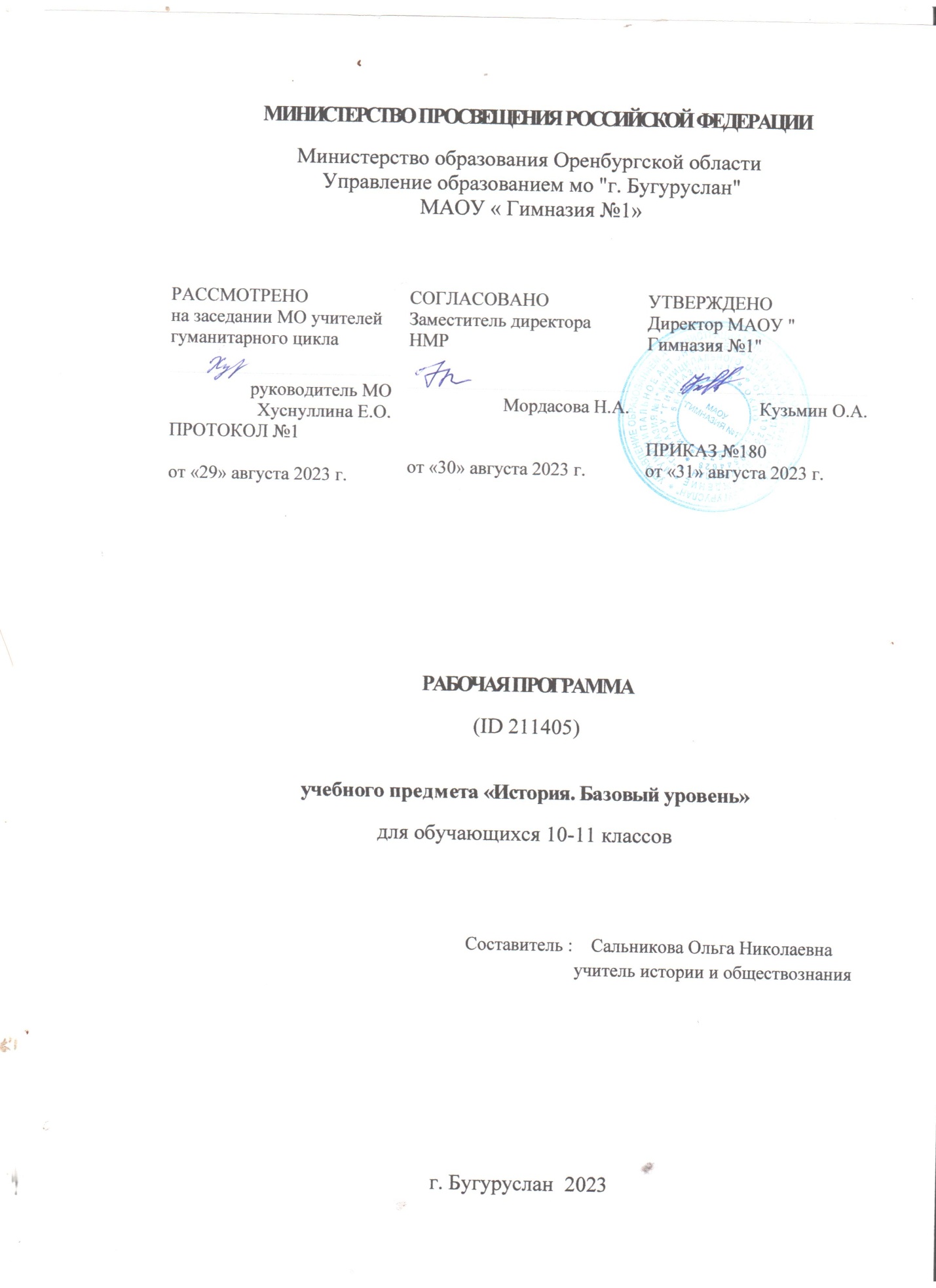 ПОЯСНИТЕЛЬНАЯ ЗАПИСКАРабочая программа по истории на уровне среднего общего образования составлена на основе положений и требований к результатам освоения основной образовательной программы, представленных в Федеральном государственном образовательном стандарте среднего общего образования, а также с учетом федеральной рабочей программы воспитания.ОБЩАЯ ХАРАКТЕРИСТИКА УЧЕБНОГО ПРЕДМЕТА «ИСТОРИЯ»Место предмета «История» в системе школьного образования определяется его познавательным и мировоззренческим значением, вкладом в становление личности молодого человека. История представляет собирательную картину жизни людей во времени, их социального, созидательного, нравственного опыта. Она служит важным ресурсом самоидентификации личности в окружающем социуме, культурной среде от уровня семьи до уровня своей страны и мира в целом. История дает возможность познания и понимания человека и общества в связи прошлого, настоящего и будущего.ЦЕЛИ ИЗУЧЕНИЯ УЧЕБНОГО ПРЕДМЕТА «ИСТОРИЯ»Общей целью школьного исторического образования является формирование и развитие личности школьника, способного к самоидентификации и определению своих ценностных ориентиров на основе осмысления и освоения исторического опыта своей страны и человечества в целом, активно и творчески применяющего исторические знания и предметные умения в учебной и социальной практике. Данная цель предполагает формирование у обучающихся целостной картины российской и мировой истории, понимание места и роли современной России в мире, важности вклада каждого ее народа, его культуры в общую историю страны и мировую историю, формирование личностной позиции по отношению к прошлому и настоящему Отечества.Задачи изучения истории на всех уровнях общего образования определяются Федеральными государственными образовательными стандартами (в соответствии с ФЗ-273 «Об образовании в Российской Федерации»).МЕСТО УЧЕБНОГО ПРЕДМЕТА «ИСТОРИЯ» В УЧЕБНОМ ПЛАНЕПрограмма составлена с учетом количества часов, отводимого на изучение предмета «История» учебным планом: на базовом уровне в 10–11 классах по 2 учебных часа в неделю при 34 учебных неделях.СОДЕРЖАНИЕ УЧЕБНОГО ПРЕДМЕТА «ИСТОРИЯ»10 КЛАССВСЕОБЩАЯ ИСТОРИЯ. 1914–1945 гг.Введение. Понятие «Новейшее время». Хронологические рамки и периодизация Новейшей истории. Изменение мира в ХХ – начале XXI в. Ключевые процессы и события Новейшей истории. Место России в мировой истории ХХ – начала XXI в.МИР НАКАНУНЕ И В ГОДЫ ПЕРВОЙ МИРОВОЙ ВОЙНЫМир в начале ХХ в. Развитие индустриального общества. Технический прогресс. Изменение социальной структуры общества. Политические течения: либерализм, консерватизм, социал-демократия, анархизм. Рабочее и социалистическое движение. Профсоюзы.Мир империй – наследие XIX в. Империализм. Национализм. Старые и новые лидеры индустриального мира. Блоки великих держав: Тройственный союз, Антанта. Региональные конфликты и войны в конце XIX – начале ХХ в.Первая мировая война (1914–1918). Причины Первой мировой войны. Убийство в Сараево. Нападение Австро-Венгрии на Сербию. Вступление в войну европейских держав. Цели и планы сторон. Сражение на Марне. Позиционная война. Боевые операции на Восточном фронте, их роль в общем ходе войны. Изменения в составе воюющих блоков (вступление в войну Османской империи, Италии, Болгарии). Четверной союз. Верден. Сомма.Люди на фронтах и в тылу. Националистическая пропаганда. Новые методы ведения войны. Власть и общество в годы войны. Положение населения в тылу воюющих стран. Вынужденные переселения, геноцид. Рост антивоенных настроений.Завершающий этап войны. Объявление США войны Германии. Бои на Западном фронте. Революция в России и выход Советской России из войны. Капитуляция государств Четверного союза. Политические, экономические и социальные последствия Первой мировой войны.МИР В 1918–1939 гг.От войны к миру.Распад империй и образование новых национальных государств в Европе. Планы послевоенного устройства мира. 14 пунктов В. Вильсона. Парижская мирная конференция. Лига Наций. Вашингтонская конференция. Версальско-Вашингтонская система.Революционные события 1918–1919 гг. в Европе. Ноябрьская революция в Германии. Веймарская республика. Образование Коминтерна. Венгерская советская республика.Страны Европы и Северной Америки в 1920–1930-е гг.Рост влияния социалистических партий и профсоюзов. Приход лейбористов к власти в Великобритании. Зарождение фашистского движения в Италии; Б. Муссолини. Приход фашистов к власти и утверждение тоталитарного режима в Италии.Стабилизация 1920-х гг. Эра процветания в США. Мировой экономический кризис 1929–1933 гг. и начало Великой депрессии. Проявления и социально-политические последствия кризиса. «Новый курс» Ф. Д. Рузвельта (цель, мероприятия, итоги). Кейнсианство. Государственное регулирование экономики.Альтернативные стратегии выхода из мирового экономического кризиса. Становление нацизма в Германии. НСДАП; А. Гитлер. Приход нацистов к власти. Нацистский режим в Германии (политическая система, экономическая политика, идеология). Нюрнбергские законы. Подготовка Германии к войне. Установление авторитарных режимов в странах Европы в 1920–1930-х гг.Борьба против угрозы фашизма. Тактика единого рабочего фронта и Народного фронта. Приход к власти и политика правительств Народного фронта во Франции, Испании. Франкистский мятеж и гражданская война в Испании (участники, основные сражения). Позиции европейских держав в отношении Испании. Советская помощь Испании. Оборона Мадрида. Поражение Испанской Республики.Страны Азии, Латинской Америки в 1918–1930-е гг.Распад Османской империи. Провозглашение Турецкой Республики. Курс преобразований М. Кемаля Ататюрка. Страны Восточной и Южной Азии. Революция 1925–1927 гг. в Китае. Режим Чан Кайши и гражданская война с коммунистами. «Великий поход» Красной армии Китая. Национально-освободительное движение в Индии в 1919–1939 гг. Индийский национальный конгресс. М. К. Ганди.Мексиканская революция 1910–1917 гг., ее итоги и значение. Реформы и революционные движения в латиноамериканских странах. Народный фронт в Чили.Международные отношения в 1920–1930-х гг.Версальская система и реалии 1920-х гг. Планы Дауэса и Юнга. Советское государство в международных отношениях в 1920-х гг. (Генуэзская конференция, соглашение в Рапалло, выход СССР из дипломатической изоляции). Пакт Бриана–Келлога. «Эра пацифизма».Нарастание агрессии в мире в 1930-х гг. Агрессия Японии против Китая (1931–1933). Итало-эфиопская война (1935). Инициативы СССР по созданию системы коллективной безопасности. Агрессивная политика Германии в Европе (оккупация Рейнской зоны, аншлюс Австрии). Судетский кризис. Мюнхенское соглашение и его последствия. Политика «умиротворения» агрессора. Создание оси Берлин – Рим – Токио. Японо-китайская война. Советско-японские конфликты у оз. Хасан и р. Халхин-Гол. Британско-франко-советские переговоры в Москве. Советско-германский договор о ненападении и его последствия.Развитие культуры в 1914–1930-х гг.Научные открытия первых десятилетий ХХ в. (физика, химия, биология, медицина и др.). Технический прогресс в 1920–1930-х гг. Изменение облика городов.«Потерянное поколение»: тема войны в литературе и художественной культуре. Основные направления в искусстве. Модернизм, авангардизм, сюрреализм, абстракционизм, реализм. Ведущие деятели культуры первой трети ХХ в. Кинематограф 1920–1930-х гг. Тоталитаризм и культура. Массовая культура. Олимпийское движение.ВТОРАЯ МИРОВАЯ ВОЙНАНачало Второй мировой войны. Причины Второй мировой войны. Нападение Германии на Польшу и начало мировой войны. Стратегические планы главных воюющих сторон. Разгром Польши. Блицкриг. «Странная война». Советско-финляндская война и ее международные последствия. Захват Германией Дании и Норвегии. Разгром Франции и ее союзников. Битва за Британию. Агрессия Германии и ее союзников на Балканах.1941 год. Начало Великой Отечественной войны и войны на Тихом океане. Нападение Германии на СССР. Планы Германии в отношении СССР; план «Барбаросса», план «Ост». Начало Великой Отечественной войны. Ход событий на советско-германском фронте в 1941 г. Нападение японских войск на Перл-Харбор, вступление США в войну. Формирование Антигитлеровской коалиции. Лендлиз.Положение в оккупированных странах. «Новый порядок». Нацистская политика геноцида, холокост. Концентрационные лагеря. Принудительная трудовая миграция и насильственные переселения. Коллаборационизм. Движение Сопротивления. Партизанская война в Югославии.Коренной перелом в войне. Сталинградская битва. Курская битва. Война в Северной Африке. Высадка союзнических войск в Италии и падение режима Муссолини. Перелом в войне на Тихом океане. Тегеранская конференция. «Большая тройка».Разгром Германии, Японии и их союзников. Открытие второго фронта в Европе, наступление союзников. Военные операции Красной Армии в 1944–1945 гг., их роль в освобождении стран Европы. Восстания против оккупантов и их пособников в европейских странах. Конференции руководителей ведущих держав Антигитлеровской коалиции; Ялтинская конференция. Разгром военных сил Германии и взятие Берлина. Капитуляция Германии. Роль СССР в разгроме нацистской Германии и освобождении народов Европы. Потсдамская конференция. Создание ООН.Завершение мировой войны на Дальнем Востоке. Американские атомные бомбардировки Хиросимы и Нагасаки. Вступление СССР в войну против Японии, разгром Квантунской армии. Капитуляция Японии. Нюрнбергский трибунал и Токийский процесс над военными преступниками Германии и Японии. Итоги Второй мировой войны.Обобщение.ИСТОРИЯ РОССИИ. 1914–1945 гг. Введение. Россия в начале ХХ в.РОССИЯ В ГОДЫ ПЕРВОЙ МИРОВОЙ ВОЙНЫ И ВЕЛИКОЙ РОССИЙСКОЙ РЕВОЛЮЦИИ (1914–1922) Россия в Первой мировой войне (1914–1918)Россия и мир накануне Первой мировой войны. Вступление России в войну. Геополитические и военно-стратегические планы командования. Боевые действия на австро-германском и Кавказском фронтах, взаимодействие с союзниками по Антанте. Брусиловский прорыв и его значение. Массовый героизм воинов. Людские потери. Политизация и начало морального разложения армии.Власть, экономика и общество в условиях войны. Милитаризация экономики. Формирование военно-промышленных комитетов. Пропаганда патриотизма и восприятие войны обществом. Содействие гражданского населения армии и создание общественных организаций помощи фронту. Введение государством карточной системы снабжения в городе и разверстки в деревне.Нарастание экономического кризиса и смена общественных настроений. Кадровая чехарда в правительстве. Взаимоотношения представительной и исполнительной ветвей власти. Прогрессивный блок и его программа. Распутинщина и десакрализация власти. Политические партии и война: оборонцы, интернационалисты и пораженцы. Влияние большевистской пропаганды. Возрастание роли армии в жизни общества.Великая российская революция (1917–1922)Понятие Великой российской революции, продолжавшейся от свержения самодержавия до создания Советского Союза. Три основных этапа: Февральская революция, Октябрьская революция, Гражданская война. Российская империя накануне революции. Территория и население. Объективные и субъективные причины обострения экономического и политического кризиса. Война как революционизирующий фактор. Национальные и конфессиональные проблемы. Незавершенность и противоречия модернизации. Основные социальные слои, политические партии и их лидеры накануне революции.Основные этапы и хронология революционных событий 1917 г. Февраль–март: восстание в Петрограде и падение монархии. Конец Российской империи. Отклики внутри страны: Москва, периферия, фронт, национальные регионы. Формирование Временного правительства и программа его деятельности. Петроградский Совет рабочих и солдатских депутатов и его декреты. Весна – лето 1917 г.: зыбкое равновесие политических сил при росте влияния большевиков во главе с В. И. Лениным. Июльский кризис и конец двоевластия. Восстановление патриаршества. Выступление Корнилова против Временного правительства. Провозглашение России республикой. Свержение Временного правительства и взятие власти большевиками 25 октября (7 ноября) 1917 г. В. И. Ленин как политический деятель.Первые революционные преобразования большевиковПервые мероприятия большевиков в политической, экономической и социальной сферах. Борьба за армию. Декрет о мире и заключение Брестского мира. Национализация промышленности. Декрет о земле и принципы наделения крестьян землей. Отделение Церкви от государства.Созыв и разгон Учредительного собрания. Слом старого и создание нового госаппарата. Советы как форма власти. ВЦИК Советов. Совнарком. ВЧК по борьбе с контрреволюцией и саботажем. Создание Высшего совета народного хозяйства (ВСНХ). Первая Конституция РСФСР 1918 г.Гражданская война и ее последствияУстановление советской власти в центре и на местах осенью 1917 – весной 1918 г. Начало формирования основных очагов сопротивления большевикам. Ситуация на Дону. Позиция Украинской Центральной рады. Восстание чехословацкого корпуса. Гражданская война как общенациональная катастрофа. Человеческие потери. Причины, этапы и основные события Гражданской войны. Военная интервенция. Палитра антибольшевистских сил: их характеристика и взаимоотношения. Идеология Белого движения. Положение населения на территориях антибольшевистских сил. Будни села: красные продотряды и белые реквизиции. Политика «военного коммунизма». Продразверстка, принудительная трудовая повинность, административное распределение товаров и услуг. Разработка плана ГОЭЛРО. Создание регулярной Красной Армии. Использование военспецов. Выступление левых эсеров. Красный и белый террор, их масштабы. Убийство царской семьи. Ущемление прав Советов в пользу чрезвычайных органов: ЧК, комбедов и ревкомов.Особенности Гражданской войны на Украине, в Закавказье и Средней Азии, в Сибири и на Дальнем Востоке. Польско-советская война. Поражение армии Врангеля в Крыму.Причины победы Красной Армии в Гражданской войне. Вопрос о земле. Национальный фактор в Гражданской войне. Декларация прав народов России и ее значение. Эмиграция и формирование русского зарубежья. Последние отголоски Гражданской войны в регионах в конце 1921–1922 г.Идеология и культура Советской России периода Гражданской войныСоздание Государственной комиссии по просвещению и Пролеткульта. Наглядная агитация и массовая пропаганда коммунистических идей. Национализация театров и кинематографа. Пролетаризация вузов, организация рабфаков. Антирелигиозная пропаганда и секуляризация жизни общества. Ликвидация сословных привилегий. Законодательное закрепление равноправия полов.Повседневная жизнь. Городской быт: бесплатный транспорт, товары по карточкам, субботники и трудовые мобилизации. Комитеты бедноты и рост социальной напряженности в деревне. Проблема массовой детской беспризорности.Наш край в 1914–1922 гг.СОВЕТСКИЙ СОЮЗ В 1920–1930-е гг.СССР в годы нэпа (1921–1928)Катастрофические последствия Первой мировой и Гражданской войн. Демографическая ситуация в начале 1920-х гг. Экономическая разруха. Голод 1921–1922 гг. и его преодоление. Реквизиция церковного имущества, сопротивление верующих и преследование священнослужителей. Крестьянские восстания в Сибири, на Тамбовщине, в Поволжье и др. Кронштадтское восстание.Отказ большевиков от «военного коммунизма» и переход к новой экономической политике (нэп). Использование рыночных механизмов и товарно-денежных отношений для улучшения экономической ситуации. Замена продразверстки в деревне единым продналогом. Стимулирование кооперации. Финансовая реформа 1922–1924 гг. Создание Госплана и разработка годовых и пятилетних планов развития народного хозяйства. Учреждение в СССР звания Героя Труда (1927 г., с 1938 г. – Герой Социалистического Труда).Предпосылки и значение образования СССР. Принятие Конституции СССР 1924 г. Ситуация в Закавказье и Средней Азии. Создание новых национальных образований в 1920-е гг. Политика «коренизации» и борьба по вопросу о национальном строительстве.Ликвидация небольшевистских партий и установление в СССР однопартийной политической системы. Смерть В. И. Ленина и борьба за власть. Ситуация в партии и возрастание роли партийного аппарата. Ликвидация оппозиции внутри ВКП(б) к концу 1920-х гг. Социальная политика большевиков. Положение рабочих и крестьян. Эмансипация женщин. Социальные лифты. Становление системы здравоохранения. Охрана материнства и детства. Борьба с беспризорностью и преступностью. Меры по сокращению безработицы. Положение бывших представителей «эксплуататорских классов». Деревенский социум: кулаки, середняки и бедняки. Сельскохозяйственные коммуны, артели и ТОЗы.Советский Союз в 1929–1941 гг.«Великий перелом». Перестройка экономики на основе командного администрирования. Форсированная индустриализация. Создание рабочих и инженерных кадров. Социалистическое соревнование. Ударники и стахановцы. Ликвидация частной торговли и предпринимательства. Кризис снабжения и введение карточной системы.Коллективизация сельского хозяйства и ее трагические последствия. Раскулачивание. Сопротивление крестьян. Становление колхозного строя. Создание МТС. Голод в СССР в 1932–1933 гг. как следствие коллективизации.Крупнейшие стройки первых пятилеток в центре и национальных республиках. Строительство Московского метрополитена. Создание новых отраслей промышленности. Форсирование военного производства и освоения новой техники. Ужесточение трудового законодательства. Результаты, цена и издержки модернизации. Превращение СССР в аграрно-индустриальную державу. Ликвидация безработицы. Утверждение культа личности Сталина. Партийные органы как инструмент сталинской политики. Органы госбезопасности и их роль в поддержании диктатуры. Ужесточение цензуры. «История ВКП(б). Краткий курс». Усиление идеологического контроля над обществом. Введение паспортной системы. Массовые политические репрессии 1937–1938 гг. Результаты репрессий на уровне регионов и национальных республик. Репрессии против священнослужителей. ГУЛАГ. Роль принудительного труда в осуществлении индустриализации и в освоении труднодоступных территорий.Советская социальная и национальная политика 1930-х гг. Пропаганда и реальные достижения. Конституция СССР 1936 г.Культурное пространство советского общества в 1920–1930-е гг.Повседневная жизнь и общественные настроения в годы нэпа. Повышение общего уровня жизни. Нэпманы и отношение к ним в обществе. «Коммунистическое чванство». Разрушение традиционной морали. Отношение к семье, браку, воспитанию детей. Советские обряды и праздники. Наступление на религию.Пролеткульт и нэпманская культура. Борьба с безграмотностью. Основные направления в литературе и архитектуре. Достижения в области киноискусства. Советский авангард. Создание национальной письменности и смена алфавитов. Деятельность Наркомпроса. Рабфаки. Культура и идеология.Создание «нового человека». Пропаганда коллективистских ценностей. Воспитание интернационализма и советского патриотизма. Общественный энтузиазм периода первых пятилеток. Развитие спорта. Освоение Арктики. Эпопея челюскинцев. Престижность военной профессии и научно-инженерного труда. Учреждение звания Героя Советского Союза (1934) и первые награждения.Культурная революция. От обязательного начального образования к массовой средней школе. Установление жесткого государственного контроля над сферой литературы и искусства. Создание творческих союзов и их роль в пропаганде советской культуры. Социалистический реализм. Литература и кинематограф 1930-х гг.Наука в 1930-е гг. Академия наук СССР. Создание новых научных центров. Выдающиеся ученые и конструкторы гражданской и военной техники. Формирование национальной интеллигенции.Повседневность 1930-х гг. Снижение уровня доходов населения по сравнению с периодом нэпа. Деньги, карточки и очереди. Из деревни в город: последствия вынужденного переселения и миграции населения. Жилищная проблема. Коллективные формы быта. Возвращение к традиционным ценностям в середине 1930-х гг. Досуг в городе. Пионерия и комсомол. Военно-спортивные организации. Материнство и детство в 1930-е гг. Жизнь в деревне.Внешняя политика СССР в 1920–1930-е гг.Внешняя политика: от курса на мировую революцию к концепции построения социализма в одной стране. Деятельность Коминтерна как инструмента мировой революции. Договор в Рапалло. Выход СССР из международной изоляции. Вступление СССР в Лигу Наций.Возрастание угрозы мировой войны. Попытки организовать систему коллективной безопасности в Европе. Советские добровольцы в Испании и в Китае. Вооруженные конфликты на озере Хасан, реке Халхин-Гол.СССР накануне Великой Отечественной войны. Мюнхенский договор 1938 г. и угроза международной изоляции СССР. Заключение договора о ненападении между СССР и Германией в 1939 г. Зимняя война с Финляндией. Включение в состав СССР Латвии, Литвы и Эстонии; Бессарабии, Северной Буковины, Западной Украины и Западной Белоруссии. Катынская трагедия.Наш край в 1920–1930-е гг.ВЕЛИКАЯ ОТЕЧЕСТВЕННАЯ ВОЙНА (1941–1945) Первый период войны (июнь 1941 – осень 1942 г.)План «Барбаросса». Соотношение сил противников на 22 июня 1941 г. Вторжение Германии и ее сателлитов на территорию СССР. Брестская крепость. Массовый героизм воинов, представителей всех народов СССР. Причины поражений Красной Армии на начальном этапе войны. Чрезвычайные меры руководства страны, образование Государственного комитета обороны. Роль партии в мобилизации сил на отпор врагу. Создание дивизий народного ополчения. Смоленское сражение. Наступление советских войск под Ельней. Начало блокады Ленинграда. Оборона Одессы и Севастополя. Срыв гитлеровских планов молниеносной войны.Битва за Москву. Наступление гитлеровских войск: Москва на осадном положении. Парад 7 ноября 1941 г. на Красной площади. Переход в контрнаступление и разгром немецкой группировки под Москвой. Наступательные операции Красной Армии зимой – весной 1942 г. Итоги Московской битвы. Блокада Ленинграда. Героизм и трагедия гражданского населения. Эвакуация ленинградцев. Дорога жизни.Перестройка экономики на военный лад. Эвакуация предприятий, населения и ресурсов. Введение норм военной дисциплины на производстве и транспорте.Нацистский оккупационный режим. Генеральный план «Ост». Нацистская пропаганда. Массовые преступления гитлеровцев против советских граждан. Концлагеря и гетто. Холокост. Этнические чистки на оккупированной территории СССР. Нацистский плен. Уничтожение военнопленных и медицинские эксперименты над заключенными. Угон советских людей в Германию. Разграбление и уничтожение культурных ценностей.Начало массового сопротивления врагу. Восстания в нацистских лагерях. Развертывание партизанского движения.Коренной перелом в ходе войны (осень 1942–1943 г.) (3 ч)Сталинградская битва. Германское наступление весной – летом 1942 г. Поражение советских войск в Крыму. Битва за Кавказ. Оборона Сталинграда. Дом Павлова. Окружение неприятельской группировки под Сталинградом. Разгром окруженных под Сталинградом гитлеровцев. Итоги и значение победы Красной Армии под Сталинградом.Прорыв блокады Ленинграда в январе 1943 г. Значение героического сопротивления Ленинграда. Битва на Курской дуге. Соотношение сил. Провал немецкого наступления. Танковые сражения под Прохоровкой и Обоянью. Переход советских войск в наступление. Итоги и значение Курской битвы. Битва за Днепр. Освобождение Левобережной Украины и форсирование Днепра. Освобождение Киева. Итоги наступления Красной Армии летом – осенью 1943 г. СССР и союзники. Проблема второго фронта. Ленд-лиз. Тегеранская конференция 1943 г.За линией фронта. Развертывание массового партизанского движения. Антифашистское подполье в крупных городах. Значение партизанской и подпольной борьбы для победы над врагом.Сотрудничество с врагом (коллаборационизм): формы, причины, масштабы. Создание гитлеровцами воинских формирований из советских военнопленных. Антисоветские национальные военные формирования в составе вермахта. Судебные процессы на территории СССР над военными преступниками и пособниками оккупантов в 1943–1946 гг.Человек и война: единство фронта и тыла«Все для фронта, все для победы!». Трудовой подвиг народа. Роль женщин и подростков в промышленном и сельскохозяйственном производстве. Самоотверженный труд ученых. Помощь населения фронту.Повседневность военного времени. Фронтовая повседневность. Боевое братство. Женщины на войне. Письма с фронта и на фронт. Повседневность в советском тылу. Военная дисциплина на производстве. Карточная система и нормы снабжения в городах. Положение в деревне. Стратегии выживания в городе и на селе. Государственные меры и общественные инициативы по спасению детей.Культурное пространство в годы войны. Песня «Священная война» – призыв к сопротивлению врагу. Советские писатели, композиторы, художники, ученые в условиях войны. Песенное творчество и фольклор. Кино военных лет. Государство и Церковь в годы войны. Патриотическое служение представителей религиозных конфессий. Культурные и научные связи с союзниками.Победа СССР в Великой Отечественной войне. Окончание Второй мировой войны (1944 – сентябрь 1945 г.)Освобождение Правобережной Украины и Крыма. Наступление советских войск в Белоруссии и Прибалтике. Боевые действия в Восточной и Центральной Европе и освободительная миссия Красной Армии. Встреча на Эльбе. Висло-Одерская операция. Битва за Берлин. Капитуляция Германии. Репатриация советских граждан в ходе войны и после ее окончания.Война и общество. Восстановление хозяйства в освобожденных районах. Начало советского атомного проекта. Реэвакуация и нормализация повседневной жизни. Депортации репрессированных народов. Взаимоотношения государства и Церкви.Открытие второго фронта в Европе. Ялтинская конференция 1945 г.: основные решения. Потсдамская конференция. Судьба послевоенной Германии. Политика денацификации, демилитаризации, демонополизации, демократизации (четыре «Д»).Советско-японская война 1945 г. Разгром Квантунской армии. Ядерные бомбардировки японских городов американской авиацией и их последствия.Создание ООН. Осуждение главных военных преступников. Нюрнбергский и Токийский судебные процессы.Итоги Великой Отечественной и Второй мировой войны. Решающий вклад СССР в победу Антигитлеровской коалиции. Людские и материальные потери. Изменение политической карты мира.Наш край в 1941–1945 гг. Обобщение​11 КЛАССВСЕОБЩАЯ ИСТОРИЯ. 1945–2022 гг.Введение. Мир во второй половине ХХ – начале XXI в. Научно-технический прогресс. Переход от индустриального к постиндустриальному, информационному обществу. Изменения на карте мира. Складывание биполярной системы. Крушение колониальной системы. Образование новых независимых государств во второй половине ХХ в. Процессы глобализации и развитие национальных государств.Страны Северной Америки и Европы во второй половине ХХ – начале XXI в.От мира к холодной войне. Речь У. Черчилля в Фултоне. Доктрина Трумэна. План Маршалла. Разделенная Европа. Раскол Германии и образование двух германских государств. Совет экономической взаимопомощи. Формирование двух военно-политических блоков (НАТО и ОВД).Соединенные Штаты Америки. Послевоенный экономический подъем. Развитие постиндустриального общества. Общество потребления. Демократы и республиканцы у власти: президенты США и повороты политического курса. Социальные движения (борьба против расовой сегрегации, за гражданские права, выступления против войны во Вьетнаме). Внешняя политика США во второй половине ХХ – начале XXI в. Развитие отношений с СССР, Российской Федерацией.Страны Западной Европы. Экономическая и политическая ситуация в первые послевоенные годы. Научно-техническая революция. Становление социально ориентированной рыночной экономики. Германское «экономическое чудо». Установление V республики во Франции. Лейбористы и консерваторы в Великобритании. Начало европейской интеграции (ЕЭС). «Бурные шестидесятые». «Скандинавская модель» социально-экономического развития. Падение диктатур в Греции, Португалии, Испании. Экономические кризисы 1970-х – начала 1980-х гг. Неоконсерватизм. Европейский союз.Страны Центральной и Восточной Европы во второй половине ХХ – начале XXI в. Революции второй половины 1940-х гг. и установление коммунистических режимов. СЭВ и ОВД. Достижения и проблемы социалистического развития в 1950-е гг. Выступления в ГДР (1953), Польше и Венгрии (1956). Югославская модель социализма. Пражская весна 1968 г. и ее подавление. Движение «Солидарность» в Польше. Перестройка в СССР и страны восточного блока. Революции 1989–1990 гг. в странах Центральной и Восточной Европы. Распад ОВД, СЭВ. Образование новых государств на постсоветском пространстве. Разделение Чехословакии. Распад Югославии и война на Балканах. Агрессия НАТО против Югославии. Развитие восточноевропейских государств в XXI в. (экономика, политика, внешнеполитическая ориентация, участие в интеграционных процессах).Страны Азии, Африки во второй половине ХХ – начале XXI в.: проблемы и пути модернизацииОбретение независимости и выбор путей развития странами Азии и Африки.Страны Восточной, Юго-Восточной и Южной Азии. Освободительная борьба и провозглашение национальных государств в регионе. Китай: провозглашение республики; социалистический эксперимент; Мао Цзэдун и маоизм; экономические реформы конца 1970-х – 1980-х гг. и их последствия; современное развитие. Разделение Вьетнама и Кореи на государства с разным общественно-политическим строем. Индия: провозглашение независимости; курс Неру; внутренняя и внешняя политика современного индийского государства.Успехи модернизации. Япония после Второй мировой войны: от поражения к лидерству. Восстановление суверенитета страны. Японское «экономическое чудо». Новые индустриальные страны (Сингапур, Южная Корея).Страны Ближнего Востока и Северной Африки. Турция: политическое развитие, достижения и проблемы модернизации. Иран: реформы 1960–1970-х гг.; исламская революция. Афганистан: смена политических режимов, роль внешних сил.Провозглашение независимых государств на Ближнем Востоке и в Северной Африке. Палестинская проблема. Создание государства Израиль. Египет: выбор пути развития; внешнеполитический курс. Суэцкий конфликт. Арабо-израильские войны и попытки урегулирования на Ближнем Востоке. Политическое развитие арабских стран в конце ХХ – начале XXI в. «Арабская весна» и смена политических режимов в начале 2010-х гг. Гражданская война в Сирии.Страны Тропической и Южной Африки. Этапы провозглашения независимости («год Африки», 1970–1980-е гг.). Выбор путей развития. Попытки утверждения демократических режимов и возникновение диктатур. Организация Африканского единства. Система апартеида на юге Африки и ее падение. Сепаратизм. Гражданские войны и этнические конфликты в Африке.Страны Латинской Америки во второй половине ХХ – начале XXI в.Положение стран Латинской Америки в середине ХХ в.: проблемы внутреннего развития, влияние США. Аграрные реформы и импортозамещающая индустриализация. Национал-реформизм. Революция на Кубе. Диктатуры и демократизация в странах Латинской Америки. Революции конца 1960-х – 1970-х гг. (Перу, Чили, Никарагуа). «Левый поворот» в конце ХХ в.Международные отношения во второй половине ХХ – начале XXI в. Основные этапы развития международных отношений во второй половине 1940-х – 2020-х гг. Международные кризисы и региональные конфликты в годы холодной войны (Берлинские кризисы, Корейская война, войны в Индокитае, Суэцкий кризис, Карибский (Кубинский) кризис). Создание Движения неприсоединения. Гонка вооружений. Война во Вьетнаме.Разрядка международной напряженности в конце 1960-х – первой половине 1970-х гг. Договор о запрещении ядерных испытаний в трех средах. Договор о нераспространении ядерного оружия (1968). Пражская весна 1968 г. и ввод войск государств – участников ОВД в Чехословакию. Урегулирование германского вопроса (договоры ФРГ с СССР и Польшей, четырехстороннее соглашение по Западному Берлину). Договоры об ограничении стратегических вооружений (ОСВ). Совещание по безопасности и сотрудничеству в Европе (Хельсинки, 1975 г.).Ввод советских войск в Афганистан (1979). Возвращение к политике холодной войны. Наращивание стратегических вооружений. Американский проект СОИ. Провозглашение советской концепции нового политического мышления в 1980-х гг. Революции 1989–1991 гг. в странах Центральной и Восточной Европы, их внешнеполитические последствия. Распад СССР и восточного блока. Российская Федерация – правопреемник СССР на международной арене. Образование СНГ.Международные отношения в конце ХХ – начале XXI в. От биполярного к многополюсному миру. Региональная и межрегиональная интеграция. Россия в современном мире: восстановление лидирующих позиций, отстаивание национальных интересов. Усиление позиций Китая на международной арене. Военные конфликты. Международный терроризм. Мировое сообщество и роль России в противостоянии угрозам и вызовам в начале XX в.Развитие науки и культуры во второй половине ХХ – начале XXI в.Развитие науки во второй половине ХХ – начале XXI в. (ядерная физика, химия, биология, медицина). Научно-техническая революция. Использование ядерной энергии в мирных целях. Достижения в области космонавтики (СССР, США). Развитие электротехники и робототехники. Информационная революция. Интернет. Течения и стили в художественной культуре второй половины ХХ – начала XXI в.: от модернизма к постмодернизму. Литература. Живопись. Архитектура: новые технологии, концепции, художественные решения. Дизайн. Кинематограф. Музыка: развитие традиций и авангардные течения. Джаз. Рок-музыка. Массовая культура. Молодежная культура.Современный мирГлобальные проблемы человечества. Существование и распространение ядерного оружия. Проблема природных ресурсов и экологии. Проблема беженцев. Эпидемии в современном мире.ОбобщениеИСТОРИЯ РОССИИ. 1945–2022 гг. ВведениеСССР В 1945–1991 гг. СССР в 1945–1953 гг.Влияние последствий войны на советскую систему и общество. Разруха. Демобилизация армии. Социальная адаптация фронтовиков. Репатриация. Рост беспризорности и решение проблем послевоенного детства. Рост преступности. Ресурсы и приоритеты восстановления. Демилитаризация экономики и переориентация на выпуск гражданской продукции. Восстановление индустриального потенциала страны. Сельское хозяйство и положение деревни. Репарации, их размеры и значение для экономики. Советский атомный проект, его успехи и значение. Начало гонки вооружений. Положение на послевоенном потребительском рынке. Колхозный рынок. Голод 1946–1947 гг. Денежная реформа и отмена карточной системы (1947).Сталин и его окружение. Ужесточение административно-командной системы. Соперничество в верхних эшелонах власти. Усиление идеологического контроля. Послевоенные репрессии. «Ленинградское дело». Борьба с космополитизмом. «Дело врачей». Сохранение трудового законодательства военного времени на период восстановления разрушенного хозяйства. Союзный центр и национальные регионы: проблемы взаимоотношений. Рост влияния СССР на международной арене. Начало холодной войны. Доктрина Трумэна. План Маршалла. Формирование биполярного мира. Советизация Восточной и Центральной Европы. Взаимоотношения со странами народной демократии. Создание Совета экономической взаимопомощи. Организация Североатлантического договора (НАТО). Создание по инициативе СССР Организации Варшавского договора. Война в Корее.СССР в середине 1950-х – первой половине 1960-х гг.Смена политического курса. Смерть Сталина и настроения в обществе. Борьба за власть в советском руководстве. Переход политического лидерства к Н. С. Хрущеву. Первые признаки наступления оттепели в политике, экономике, культурной сфере. XX съезд партии и разоблачение культа личности Сталина. Реакция на доклад Хрущева в стране и мире. Начало реабилитации жертв массовых политических репрессий и смягчение политической цензуры. Возвращение депортированных народов. Особенности национальной политики. Утверждение единоличной власти Хрущева. Культурное пространство и повседневная жизнь. Изменение общественной атмосферы. Шестидесятники. Литература, кинематограф, театр, живопись: новые тенденции. Образование и наука. Приоткрытие железного занавеса. Всемирный фестиваль молодежи и студентов 1957 г. Популярные формы досуга. Неофициальная культура. Хрущев и интеллигенция. Антирелигиозные кампании. Гонения на Церковь. Диссиденты. Самиздат и тамиздат.Социально-экономическое развитие СССР. «Догнать и перегнать Америку». Попытки решения продовольственной проблемы. Освоение целинных земель.Научно-техническая революция в СССР. Военный и гражданский секторы экономики. Создание ракетно-ядерного щита. Начало освоения космоса. Запуск первого спутника Земли. Исторические полеты Ю. А. Гагарина и первой в мире женщины-космонавта В. В. Терешковой. Влияние НТР на перемены в повседневной жизни людей.Реформы в промышленности. Переход от отраслевой системы управления к совнархозам. Расширение прав союзных республик. Изменения в социальной и профессиональной структуре советского общества к началу 1960-х гг. Преобладание горожан над сельским населением. Положение и проблемы рабочего класса, колхозного крестьянства и интеллигенции. Востребованность научного и инженерного труда.ХХII съезд КПСС и Программа построения коммунизма в СССР. Воспитание «нового человека». Бригады коммунистического труда. Общественные формы управления. Социальные программы. Реформа системы образования. Пенсионная реформа. Массовое жилищное строительство. Рост доходов населения и дефицит товаров народного потребления.Внешняя политика. СССР и страны Запада. Международные военно-политические кризисы, позиция СССР и стратегия ядерного сдерживания (Суэцкий кризис 1956 г., Берлинский кризис 1961 г., Карибский кризис 1962 г.). СССР и мировая социалистическая система. Распад колониальных систем и борьба за влияние в странах третьего мира.Конец оттепели. Нарастание негативных тенденций в обществе. Кризис доверия власти. Новочеркасские события. Смещение Н. С. Хрущева.Советское государство и общество в середине 1960-х – начале 1980-х гг.Приход к власти Л. И. Брежнева: его окружение и смена политического курса. Десталинизация и ресталинизация. Экономические реформы 1960-х гг. Новые ориентиры аграрной политики. Косыгинская реформа. Конституция СССР 1977 г. Концепция «развитого социализма».Нарастание застойных тенденций в экономике и кризис идеологии. Замедление темпов развития. Новые попытки реформирования экономики. Цена сохранения СССР статуса сверхдержавы. Рост масштабов и роли ВПК. Трудности развития агропромышленного комплекса. Советские научные и технические приоритеты. Создание топливно-энергетического комплекса (ТЭК).Повседневность в городе и в деревне. Рост социальной мобильности. Миграция населения в крупные города и проблема неперспективных деревень. Популярные формы досуга населения. Уровень жизни разных социальных слоев. Социальное и экономическое развитие союзных республик. Общественные настроения. Потребительские тенденции в советском обществе. Дефицит и очереди.Развитие физкультуры и спорта в СССР. XXII летние Олимпийские игры 1980 г. в Москве. Литература и искусство: поиски новых путей. Авторское кино. Авангардное искусство. Неформалы (КСП, движение КВН и др.). Диссидентский вызов. Борьба с инакомыслием. Судебные процессы. Цензура и самиздат.Новые вызовы внешнего мира. Между разрядкой и конфронтацией. Возрастание международной напряженности. Холодная война и мировые конфликты. Пражская весна и снижение международного авторитета СССР. Достижение военно-стратегического паритета с США. Политика разрядки. Совещание по безопасности и сотрудничеству в Европе (СБСЕ) в Хельсинки. Ввод войск в Афганистан. Подъем антикоммунистических настроений в Восточной Европе. Кризис просоветских режимов. Л. И. Брежнев в оценках современников и историков.Политика перестройки. Распад СССР (1985–1991)Нарастание кризисных явлений в социально-экономической и идейно-политической сферах. Резкое падение мировых цен на нефть и его негативные последствия для советской экономики. М. С. Горбачев и его окружение: курс на реформы. Антиалкогольная кампания 1985 г. и ее противоречивые результаты. Чернобыльская трагедия. Реформы в экономике, в политической и государственной сферах. Законы о госпредприятии и об индивидуальной трудовой деятельности. Принятие закона о приватизации государственных предприятий. Гласность и плюрализм. Политизация жизни и подъем гражданской активности населения. Либерализация цензуры. Общественные настроения и дискуссии в обществе. Отказ от догматизма в идеологии. Вторая волна десталинизации. История страны как фактор политической жизни. Отношение к войне в Афганистане. Неформальные политические объединения.Новое мышление Горбачева. Изменения в советской внешней политике. Односторонние уступки Западу. Роспуск СЭВ и Организации Варшавского договора. Объединение Германии. Начало вывода советских войск из Центральной и Восточной Европы. Завершение холодной войны.Демократизация советской политической системы. XIX конференция КПСС и ее решения. Альтернативные выборы народных депутатов. Съезды народных депутатов – высший орган государственной власти. I съезд народных депутатов СССР и его значение. Демократы первой волны, их лидеры и программы.Подъем национальных движений, нагнетание националистических и сепаратистских настроений. Обострение межнационального противостояния: Закавказье, Прибалтика, Украина, Молдавия. Позиции республиканских лидеров и национальных элит. Последний этап перестройки: 1990–1991 гг. Отмена 6-й статьи Конституции СССР о руководящей роли КПСС. Становление многопартийности. Кризис в КПСС и создание Коммунистической партии РСФСР. I съезд народных депутатов РСФСР и его решения. Противостояние союзной и российской власти. Введение поста Президента и избрание М. С. Горбачева Президентом СССР. Избрание Б. Н. Ельцина Президентом РСФСР. Углубление политического кризиса. Усиление центробежных тенденций и угрозы распада СССР. Декларация о государственном суверенитете РСФСР. Дискуссии о путях обновления Союза ССР. Ново-Огаревский процесс и попытки подписания нового Союзного договора. «Парад суверенитетов». Референдум о сохранении СССР. Превращение экономического кризиса в стране в ведущий политический фактор. Нарастание разбалансированности в экономике. Введение карточной системы снабжения. Реалии 1991 г.: конфискационная денежная реформа, трехкратное повышение государственных цен, пустые полки магазинов. Разработка союзным и российским руководством программ перехода к рыночной экономике. Радикализация общественных настроений. Забастовочное движение. Новый этап в государственно-конфессиональных отношениях.Попытка государственного переворота в августе 1991 г. Планы ГКЧП и защитники Белого дома. Победа Ельцина. Ослабление союзной власти. Распад структур КПСС. Оформление фактического распада СССР. Беловежские и Алма-Атинские соглашения, создание Содружества Независимых Государств (СНГ).Реакция мирового сообщества на распад СССР. Россия как преемник СССР на международной арене.Наш край в 1945–1991 гг. ОбобщениеРОССИЙСКАЯ ФЕДЕРАЦИЯ В 1992–2022 гг.Становление новой России (1992–1999)Б. Н. Ельцин и его окружение. Общественная поддержка курса реформ. Правительство реформаторов во главе с Е. Т. Гайдаром. Начало радикальных экономических преобразований. Либерализация цен. «Шоковая терапия». Ваучерная приватизация. Гиперинфляция, рост цен и падение жизненного уровня населения. Безработица. Черный рынок и криминализация жизни. Рост недовольства граждан первыми результатами экономических реформ.Нарастание политико-конституционного кризиса в условиях ухудшения экономической ситуации. Указ Б. Н. Ельцина № 1400 и его оценка Конституционным судом. Возможность мирного выхода из политического кризиса. Трагические события осени 1993 г. в Москве. Всенародное голосование (плебисцит) по проекту Конституции России 1993 г. Ликвидация Советов и создание новой системы государственного устройства. Принятие Конституции России 1993 г. и ее значение. Становление российского парламентаризма. Разделение властей. Проблемы построения федеративного государства. Утверждение государственной символики. Обострение межнациональных и межконфессиональных отношений в 1990-е гг. Подписание Федеративного договора (1992) и отдельных соглашений центра с республиками. Взаимоотношения центра и субъектов Федерации. Военно-политический кризис в Чеченской Республике. Корректировка курса реформ и попытки стабилизации экономики. Роль иностранных займов. Тенденции деиндустриализации и увеличения зависимости экономики от мировых цен на энергоносители. Ситуация в российском сельском хозяйстве и увеличение зависимости от экспорта продовольствия. Финансовые пирамиды. Дефолт 1998 г. и его последствия.Повседневная жизнь россиян в условиях реформ. Свобода СМИ. Свобода предпринимательской деятельности. Возможность выезда за рубеж. Кризис образования и науки. Социальная поляризация общества и смена ценностных ориентиров. Безработица и детская беспризорность. Проблемы русскоязычного населения в бывших республиках СССР.Новые приоритеты внешней политики. Россия – правопреемник СССР на международной арене. Значение сохранения Россией статуса ядерной державы. Взаимоотношения с США и странами Запада. Россия на постсоветском пространстве. СНГ и союз с Белоруссией. Военно-политическое сотрудничество в рамках СНГ.Российская многопартийность и строительство гражданского общества. Основные политические партии и движения 1990-х гг., их лидеры и платформы. Кризис центральной власти. Обострение ситуации на Северном Кавказе. Вторжение террористических группировок в Дагестан. Добровольная отставка Б. Н. Ельцина.Россия в ХХI в.: вызовы времени и задачи модернизацииПолитические и экономические приоритеты. Вступление в должность Президента В. В. Путина и связанные с этим ожидания. Начало преодоления негативных последствий 1990-х гг. Основные направления внутренней и внешней политики. Федерализм и сепаратизм. Создание Федеральных округов. Восстановление единого правового пространства страны. Разграничение властных полномочий центра и регионов. Террористическая угроза и борьба с ней. Урегулирование кризиса в Чеченской Республике. Построение вертикали власти и гражданское общество. Военная реформа.Экономический подъем 1999–2007 гг. и кризис 2008 г. Структура экономики, роль нефтегазового сектора и задачи инновационного развития. Крупнейшие инфраструктурные проекты. Сельское хозяйство. Россия в системе мировой рыночной экономики. Начало (2005) и продолжение (2018) реализации приоритетных национальных проектов. Президент Д. А. Медведев, премьер-министр В. В. Путин. Основные направления внешней и внутренней политики. Проблема стабильности и преемственности власти.Избрание В. В. Путина Президентом РФ в 2012 г. и переизбрание на новый срок в 2018 г. Вхождение Крыма в состав России и реализация инфраструктурных проектов в Крыму (строительство Крымского моста, трассы «Таврида» и др.). Начало конституционной реформы (2020). Новый облик российского общества после распада СССР. Социальная и профессиональная структура. Занятость и трудовая миграция. Миграционная политика. Основные принципы и направления государственной социальной политики. Реформы здравоохранения. Пенсионные реформы. Реформирование образования, культуры, науки и его результаты. Начало конституционной реформы. Снижение средней продолжительности жизни и тенденции депопуляции. Государственные программы демографического возрождения России. Разработка семейной политики и меры по поощрению рождаемости. Пропаганда спорта и здорового образа жизни и их результаты. XXII Олимпийские и XI Паралимпийские зимние игры в Сочи (2014), успехи российских спортсменов, допинговые скандалы и их последствия для российского спорта. Чемпионат мира по футболу и открытие нового образа России миру.Повседневная жизнь. Социальная дифференциация. Качество, уровень жизни и размеры доходов разных слоев населения. Постановка государством вопроса о социальной ответственности бизнеса. Модернизация бытовой сферы. Досуг. Россиянин в глобальном информационном пространстве: СМИ, компьютеризация, Интернет. Массовая автомобилизация. Военно-патриотические движения. Марш «Бессмертный полк». Празднование 75-летия Победы в Великой Отечественной войне (2020).Внешняя политика в конце XX – начале XXI в. Утверждение новой Концепции внешней политики РФ (2000) и ее реализация. Постепенное восстановление лидирующих позиций России в международных отношениях. Современная концепция российской внешней политики. Участие в международной борьбе с терроризмом и в урегулировании локальных конфликтов. Оказание помощи Сирии в борьбе с международным терроризмом и в преодолении внутриполитического кризиса (с 2015 г.). Приближение военной инфраструктуры НАТО к российским границам и ответные меры. Односторонний выход США из международных соглашений по контролю над вооружениями и последствия для России. Создание Россией нового высокоточного оружия и реакция в мире. Центробежные и партнерские тенденции в СНГ. Союзное государство России и Беларуси. Россия в СНГ и в Евразийском экономическом сообществе (ЕврАзЭС). Миротворческие миссии России. Приднестровье. Россия в условиях нападения Грузии на Южную Осетию в 2008 г. (операция по принуждению Грузии к миру). Отношения с США и Евросоюзом. Вступление в Совет Европы. Сотрудничество России со странами ШОС (Шанхайской организации сотрудничества) и БРИКС. Деятельность «Большой двадцатки». Дальневосточное и другие направления политики России. Сланцевая революция в США и борьба за передел мирового нефтегазового рынка. Государственный переворот на Украине 2014 г. и позиция России. Воссоединение Крыма и Севастополя с Россией и его международные последствия. Минские соглашения по Донбассу и гуманитарная поддержка Донецкой Народной Республики (ДНР) и Луганской Народной Республики (ЛНР). Специальная военная операция (2022). Введение США и их союзниками политических и экономических санкций против России и их последствия.Россия в борьбе с коронавирусной пандемией, оказание помощи зарубежным странам. Мир и процессы глобализации в новых условиях. Международный нефтяной кризис 2020 г. и его последствия. Россия в современном мире.Религия, наука и культура России в конце XX – начале XXI в. Повышение общественной роли СМИ и Интернета. Коммерциализация культуры. Ведущие тенденции в развитии образования и науки. Модернизация образовательной системы. Основные достижения российских ученых и недостаточная востребованность результатов их научной деятельности. Религиозные конфессии и повышение их роли в жизни страны. Особенности развития современной художественной культуры: литературы, киноискусства, театра, изобразительного искусства. Процессы глобализации и массовая культура.Наш край в 1992–2022 гг. Итоговое обобщениеПЛАНИРУЕМЫЕ РЕЗУЛЬТАТЫ ОСВОЕНИЯ УЧЕБНОГО ПРЕДМЕТА «ИСТОРИЯ» НА УРОВНЕ СРЕДНЕГО ОБЩЕГО ОБРАЗОВАНИЯЛИЧНОСТНЫЕ РЕЗУЛЬТАТЫВ положениях ФГОС СОО содержатся требования к личностным, метапредметным и предметным результатам освоения школьниками учебных программ по общеобразовательным предметам. В соответствии с данными требованиями к важнейшим личностным результатам изучения истории в старшей общеобразовательной школе на базовом уровне относятся следующие убеждения и качества:в сфере гражданского воспитания: осмысление сложившихся в российской истории традиций гражданского служения Отечеству; сформированность гражданской позиции обучающегося как активного и ответственного члена российского общества; осознание исторического значения конституционного развития России, своих конституционных прав и обязанностей, уважение закона и правопорядка; принятие традиционных национальных, общечеловеческих гуманистических и демократических ценностей; готовность противостоять идеологии экстремизма, национализма, ксенофобии, дискриминации по социальным, религиозным, расовым, национальным признакам; готовность вести совместную деятельность в интересах гражданского общества, участвовать в самоуправлении в школе и детско-юношеских организациях; умение взаимодействовать с социальными институтами в соответствии с их функциями и назначением; готовность к гуманитарной и волонтерской деятельности; в сфере патриотического воспитания: сформированность российской гражданской идентичности, патриотизма, уважения к своему народу, чувства ответственности перед Родиной, гордости за свою страну, свой край, свой язык и культуру, прошлое и настоящее многонационального народа России; ценностное отношение к государственным символам, историческому и природному наследию, памятникам, традициям народов России, достижениям России в науке, искусстве, спорте, технологиях, труде; идейная убежденность, готовность к служению и защите Отечества, ответственность за его судьбу;в сфере духовно-нравственного воспитания: личностное осмысление и принятие сущности и значения исторически сложившихся и развивавшихся духовно-нравственных ценностей российского народа; сформированность нравственного сознания, этического поведения; способность оценивать ситуации нравственного выбора и принимать осознанные решения, ориентируясь на морально-нравственные ценности и нормы современного российского общества; понимание значения личного вклада в построение устойчивого будущего; ответственное отношение к своим родителям, представителям старших поколений, осознание значения создания семьи на основе принятия ценностей семейной жизни в соответствии с традициями народов России; в сфере эстетического воспитания: представление об исторически сложившемся культурном многообразии своей страны и мира; способность воспринимать различные виды искусства, традиции и творчество своего и других народов, ощущать эмоциональное воздействие искусства; осознание значимости для личности и общества наследия отечественного и мирового искусства, этнических культурных традиций и народного творчества; эстетическое отношение к миру, современной культуре, включая эстетику быта, научного и технического творчества, спорта, труда, общественных отношений;в сфере физического воспитания: осознание ценности жизни и необходимости ее сохранения (в том числе на основе примеров из истории); представление об идеалах гармоничного физического и духовного развития человека в исторических обществах и в современную эпоху; ответственное отношение к своему здоровью и установка на здоровый образ жизни; в сфере трудового воспитания: понимание на основе знания истории значения трудовой деятельности как источника развития человека и общества; уважение к труду и результатам трудовой деятельности человека; представление о разнообразии существовавших в прошлом и современных профессий; формирование интереса к различным сферам профессиональной деятельности; готовность совершать осознанный выбор будущей профессии и реализовывать собственные жизненные планы; мотивация и способность к образованию и самообразованию на протяжении всей жизни;в сфере экологического воспитания: осмысление исторического опыта взаимодействия людей с природной средой, его позитивных и негативных проявлений; сформированность экологической культуры, понимание влияния социально-экономических процессов на состояние природной и социальной среды, осознание глобального характера экологических проблем; активное неприятие действий, приносящих вред окружающей природной и социальной среде;в понимании ценности научного познания: сформированность мировоззрения, соответствующего современному уровню развития исторической науки и общественной практики, основанного на диалоге культур, способствующего осознанию своего места в поликультурном мире; осмысление значения истории как знания о развитии человека и общества, о социальном и нравственном опыте предшествующих поколений; совершенствование языковой и читательской культуры как средства взаимодействия между людьми и познания мира; овладение основными навыками познания и оценки событий прошлого с позиций историзма, готовность к осуществлению учебной проектно-исследовательской деятельности в сфере истории.Изучение истории способствует также развитию эмоционального интеллекта школьников, в том числе самосознания (включая способность осознавать на примерах исторических ситуаций роль эмоций в отношениях между людьми, понимать свое эмоциональное состояние, соотнося его с эмоциями людей в известных исторических ситуациях); саморегулирования, включающего самоконтроль, умение принимать ответственность за свое поведение, способность адаптироваться к эмоциональным изменениям и проявлять гибкость, быть открытым новому; внутренней мотивации, включающей стремление к достижению цели и успеху, оптимизм, инициативность, умение действовать, исходя из своих возможностей; эмпатии (способность понимать другого человека, оказавшегося в определенных обстоятельствах); социальных навыков (способность выстраивать конструктивные отношения с другими людьми, регулировать способ выражения своих суждений и эмоций с учетом позиций и мнений других участников общения).МЕТАПРЕДМЕТНЫЕ РЕЗУЛЬТАТЫМетапредметные результаты изучения истории в старшей общеобразовательной школе на базовом уровне выражаются в следующих качествах и действиях.В сфере универсальных учебных познавательных действий:владение базовыми логическими действиями: формулировать проблему, вопрос, требующий решения; устанавливать существенный признак или основания для сравнения, классификации и обобщения; определять цели деятельности, задавать параметры и критерии их достижения; выявлять закономерные черты и противоречия в рассматриваемых явлениях; разрабатывать план решения проблемы с учетом анализа имеющихся ресурсов; вносить коррективы в деятельность, оценивать соответствие результатов целям;владение базовыми исследовательскими действиями: определять познавательную задачу; намечать путь ее решения и осуществлять подбор исторического материала, объекта; владеть навыками учебно-исследовательской и проектной деятельности; осуществлять анализ объекта в соответствии с принципом историзма, основными процедурами исторического познания; систематизировать и обобщать исторические факты (в том числе в форме таблиц, схем); выявлять характерные признаки исторических явлений; раскрывать причинно-следственные связи событий прошлого и настоящего; сравнивать события, ситуации, определяя основания для сравнения, выявляя общие черты и различия; формулировать и обосновывать выводы; соотносить полученный результат с имеющимся историческим знанием; определять новизну и обоснованность полученного результата; представлять результаты своей деятельности в различных формах (сообщение, эссе, презентация, реферат, учебный проект и др.); объяснять сферу применения и значение проведенного учебного исследования в современном общественном контексте;работа с информацией: осуществлять анализ учебной и внеучебной исторической информации (учебники, исторические источники, научно-популярная литература, интернет-ресурсы и др.) – извлекать, сопоставлять, систематизировать и интерпретировать информацию; различать виды источников исторической информации; высказывать суждение о достоверности и значении информации источника (по предложенным или самостоятельно сформулированным критериям); рассматривать комплексы источников, выявляя совпадения и различия их свидетельств; использовать средства современных информационных и коммуникационных технологий с соблюдением правовых и этических норм, требований информационной безопасности; создавать тексты в различных форматах с учетом назначения информации и целевой аудитории, выбирая оптимальную форму представления и визуализации.В сфере универсальных коммуникативных действий:общение: представлять особенности взаимодействия людей в исторических обществах и современном мире; участвовать в обсуждении событий и личностей прошлого и современности, выявляя сходство и различие высказываемых оценок; излагать и аргументировать свою точку зрения в устном высказывании, письменном тексте; владеть способами общения и конструктивного взаимодействия, в том числе межкультурного, в школе и социальном окружении; аргументированно вести диалог, уметь смягчать конфликтные ситуации;осуществление совместной деятельности: осознавать на основе исторических примеров значение совместной деятельности людей как эффективного средства достижения поставленных целей; планировать и осуществлять совместную работу, коллективные учебные проекты по истории, в том числе на региональном материале; определять свое участие в общей работе и координировать свои действия с другими членами команды; проявлять творчество и инициативу в индивидуальной и командной работе; оценивать полученные результаты и свой вклад в общую работу.В сфере универсальных регулятивных действий:владение приемами самоорганизации своей учебной и общественной работы – выявлять проблему, задачи, требующие решения; составлять план действий, определять способ решения, последовательно реализовывать намеченный план действий и др.; владение приемами самоконтроля – осуществлять самоконтроль, рефлексию и самооценку полученных результатов; вносить коррективы в свою работу с учетом установленных ошибок, возникших трудностей;принятие себя и других – осознавать свои достижения и слабые стороны в учении, школьном и внешкольном общении, сотрудничестве со сверстниками и людьми старших поколений; принимать мотивы и аргументы других при анализе результатов деятельности; признавать свое право и право других на ошибку; вносить конструктивные предложения для совместного решения учебных задач, проблем.ПРЕДМЕТНЫЕ РЕЗУЛЬТАТЫПредметные результаты изучения предмета «История» в старшей школе отражены во ФГОС СОО. Условием достижения каждого из предметных результатов является усвоение обучающимися знаний и формирование умений, которые составляют структуру предметного результата. Ниже представлены предметные результаты (базовый уровень), указанные во ФГОС СОО (выделены курсивом), и их структура, отражающая логику их достижения при изучении школьниками истории России и всемирной истории ХХ – начала XXI в.Формирование умений, составляющих структуру предметных результатов, происходит на учебном материале, изучаемом в 10–11 классах. При этом необходимо учитывать, что достижение предметных результатов предполагает не только обращение к истории России и всемирной истории ХХ – начала XXI в., но и к важнейшим событиям, явлениям, процессам истории нашей страны с древнейших времен до начала XX в. Без знания достижений народов России, понимания духовных и материальных факторов поступательного развития российского общества в предшествующие эпохи невозможно глубокое понимание истории нашей страны XX – начала XXI в., осознание истоков наших достижений и потерь в этот исторический период. При планировании уроков следует предусмотреть повторение изученных ранее исторических событий, явлений, процессов, деятельности исторических личностей нашей страны, связанных с актуальным историческим материалом урока.Требования к предметным результатам освоения базового курса истории должны отражать:1) Понимание значимости России в мировых политических и социально-экономических процессах ХХ – начала XXI в., знание достижений страны и ее народа; умение характеризовать историческое значение Российской революции, Гражданской войны, новой экономической политики (далее – нэп), индустриализации и коллективизации в Союзе Советских Социалистических Республик (далее – СССР), решающую роль СССР в победе над нацизмом, значение советских научно-технологических успехов, освоения космоса; понимание причин и следствий распада СССР, возрождения Российской Федерации как мировой державы, воссоединения Крыма с Россией, специальной военной операции на Украине и других важнейших событий ХХ – начала XXI в.; особенности развития культуры народов СССР (России).2) Знание имен героев Первой мировой, Гражданской, Великой Отечественной войн, исторических личностей, внесших значительный вклад в социально-экономическое, политическое и культурное развитие России в ХХ – начале XXI в.3) Умение составлять описание (реконструкцию) в устной и письменной форме исторических событий, явлений, процессов истории родного края, истории России и всемирной истории ХХ – начала XXI в. и их участников, образа жизни людей и его изменения в Новейшую эпоху; формулировать и обосновывать собственную точку зрения (версию, оценку) с опорой на фактический материал, в том числе используя источники разных типов.4) Умение выявлять существенные черты исторических событий, явлений, процессов; систематизировать историческую информацию в соответствии с заданными критериями; сравнивать изученные исторические события, явления, процессы.5) Умение устанавливать причинно-следственные, пространственные, временны́е связи исторических событий, явлений, процессов; характеризовать их итоги; соотносить события истории родного края и истории России в ХХ – начале XXI в.; определять современников исторических событий истории России и человечества в целом в ХХ – начале XXI в.6) Умение критически анализировать для решения познавательной задачи аутентичные исторические источники разных типов (письменные, вещественные, аудиовизуальные) по истории России и зарубежных стран ХХ – начала XXI в., оценивать их полноту и достоверность, соотносить с историческим периодом; выявлять общее и различия; привлекать контекстную информацию при работе с историческими источниками.7) Умение осуществлять с соблюдением правил информационной безопасности поиск исторической информации по истории России и зарубежных стран ХХ – начала XXI в. в справочной литературе, сети Интернет, средствах массовой информации для решения познавательных задач; оценивать полноту и достоверность информации с точки зрения ее соответствия исторической действительности.8) Умение анализировать текстовые, визуальные источники исторической информации, в том числе исторические карты/схемы, по истории России и зарубежных стран ХХ – начала XXI в.; сопоставлять информацию, представленную в различных источниках; формализовать историческую информацию в виде таблиц, схем, графиков, диаграмм; приобретение опыта осуществления проектной деятельности в форме разработки и представления учебных проектов по новейшей истории, в том числе – на региональном материале (с использованием ресурсов библиотек, музеев и т. д.).9) Приобретение опыта взаимодействия с людьми другой культуры, национальной и религиозной принадлежности на основе ценностей современного российского общества: идеалов гуманизма, демократии, мира и взаимопонимания между народами, людьми разных культур; проявление уважения к историческому наследию народов России.10) Умение защищать историческую правду, не допускать умаления подвига народа при защите Отечества, готовность давать отпор фальсификациям российской истории.11) Знание ключевых событий, основных дат и этапов истории России и мира в ХХ – начале XXI в.; выдающихся деятелей отечественной и всемирной истории; важнейших достижений культуры, ценностных ориентиров.В том числе по учебному курсу «История России»:Россия накануне Первой мировой войны. Ход военных действий. Власть, общество, экономика, культура. Предпосылки революции.Февральская революция 1917 г. Двоевластие. Октябрьская революция. Первые преобразования большевиков. Гражданская война и интервенция. Политика «военного коммунизма». Общество, культура в годы революций и Гражданской войны.Нэп. Образование СССР. СССР в годы нэпа. «Великий перелом». Индустриализация, коллективизация, культурная революция. Первые пятилетки. Политический строй и репрессии. Внешняя политика СССР. Укрепление обороноспособности.Великая Отечественная война 1941–1945 гг.: причины, силы сторон, основные операции. Государство и общество в годы войны, массовый героизм советского народа, единство фронта и тыла, человек на войне. Нацистский оккупационный режим, зверства захватчиков. Освободительная миссия Красной Армии. Победа над Японией. Решающий вклад СССР в Великую Победу. Защита памяти о Великой Победе.СССР в 1945–1991 гг. Экономические развитие и реформы. Политическая система «развитого социализма». Развитие науки, образования, культуры. Холодная война и внешняя политика. СССР и мировая социалистическая система. Причины распада Советского Союза.Российская Федерация в 1992–2022 гг. Становление новой России. Возрождение Российской Федерации как великой державы в ХХI в. Экономическая и социальная модернизация. Культурное пространство и повседневная жизнь. Укрепление обороноспособности. Воссоединение с Крымом и Севастополем. Специальная военная операция. Место России в современном мире.По учебному курсу «Всеобщая история»:Мир накануне Первой мировой войны. Первая мировая война: причины, участники, основные события, результаты. Власть и общество.Межвоенный период. Революционная волна. Версальско-Вашингтонская система. Страны мира в 1920-е гг. Великая депрессия и ее проявления в различных странах. «Новый курс» в США. Германский нацизм. Народный фронт. Политика «умиротворения агрессора». Культурное развитие.Вторая мировая война: причины, участники, основные сражения, итоги.Власть и общество в годы войны. Решающий вклад СССР в Победу.Послевоенные перемены в мире. Холодная война. Мировая система социализма. Экономические и политические изменения в странах Запада. Распад колониальных империй. Развитие стран Азии, Африки и Латинской Америки. Научно-техническая революция. Постиндустриальное и информационное общество. Современный мир: глобализация и деглобализация. Геополитический кризис 2022 г. и его влияние на мировую систему.​ 10 КЛАСС1) Понимание значимости России в мировых политических и социально-экономических процессах 1914–1945 гг., знание достижений страны и ее народа; умение характеризовать историческое значение Российской революции, Гражданской войны, новой экономической политики, индустриализации и коллективизации в Союзе Советских Социалистических Республик, решающую роль СССР в победе над нацизмом, значение советских научно-технологических успехов.Достижение указанного предметного результата непосредственно связано с усвоением обучающимися знаний важнейших событий, явлений, процессов истории России 1914–1945 гг., умением верно интерпретировать исторические факты, давать им оценку, умением противостоять попыткам фальсификации истории, отстаивать историческую правду. Данный результат достижим при комплексном использовании методов обучения и воспитания.Структура предметного результата включает следующий перечень знаний и умений:называть наиболее значимые события истории России 1914–1945 гг., объяснять их особую значимость для истории нашей страны;определять и объяснять (аргументировать) свое отношение и оценку наиболее значительных событий, явлений, процессов истории России 1914–1945 гг., их значение для истории России и человечества в целом;используя знания по истории России и всемирной истории 1914–1945 гг., выявлять попытки фальсификации истории;используя знания по истории России, аргументированно противостоять попыткам фальсификации исторических фактов, связанных с важнейшими событиями, явлениями, процессами истории России 1914–1945 гг.2) Знание имен героев Первой мировой, Гражданской, Великой Отечественной войн, исторических личностей, внесших значительный вклад в социально-экономическое, политическое и культурное развитие России в 1914–1945 гг.Достижение указанного предметного результата возможно при комплексном использовании методов обучения и воспитания, так как, кроме знаний об исторической личности, школьники должны осознать величие личности человека, влияние его деятельности на ход истории.Структура предметного результата включает следующий перечень знаний и умений:называть имена наиболее выдающихся деятелей истории России 1914–1945 гг., события, процессы, в которых они участвовали;характеризовать деятельность исторических личностей в рамках событий, процессов истории России 1914–1945 гг., оценивать значение их деятельности для истории нашей станы и человечества в целом;характеризовать значение и последствия событий 1914–1945 гг., в которых участвовали выдающиеся исторические личности, для истории России;определять и объяснять (аргументировать) свое отношение и оценку деятельности исторических личностей.3) Умение составлять описание (реконструкцию) в устной и письменной форме исторических событий, явлений, процессов истории родного края, истории России и всемирной истории 1914–1945 гг. и их участников, образа жизни людей и его изменения в Новейшую эпоху; формулировать и обосновывать собственную точку зрения (версию, оценку) с опорой на фактический материал, в том числе используя источники разных типов.Структура предметного результата включает следующий перечень знаний и умений:объяснять смысл изученных/изучаемых исторических понятий и терминов из истории России, и всемирной истории 1914–1945 гг., привлекая учебные тексты и/или дополнительные источники информации; корректно использовать исторические понятия и термины в устной речи, при подготовке конспекта, реферата;по самостоятельно составленному плану представлять развернутый рассказ (описание) о ключевых событиях родного края, истории России и всемирной истории 1914–1945 гг. с использованием контекстной информации, представленной в исторических источниках, учебной, художественной и научно-популярной литературе, визуальных материалах и др.;составлять развернутую характеристику исторических личностей с описанием и оценкой их деятельности; характеризовать условия и образ жизни людей в России и других странах в 1914–1945 гг., анализируя изменения, происшедшие в течение рассматриваемого периода;представлять описание памятников материальной и художественной культуры 1914–1945 гг., их назначение, характеризовать обстоятельства их создания, называть авторов памятников культуры, определять жанр, стиль, особенности технических и художественных приемов создания памятников культуры;представлять результаты самостоятельного изучения исторической информации из истории России и всемирной истории 1914–1945 гг. в форме сложного плана, конспекта, реферата;определять и объяснять с опорой на фактический материал свое отношение к наиболее значительным событиям, достижениям и личностям истории России и зарубежных стран 1914–1945 гг.;понимать необходимость фактической аргументации для обоснования своей позиции; самостоятельно отбирать факты, которые могут быть использованы для подтверждения/опровержения какой-либо оценки исторических событий;формулировать аргументы для подтверждения/опровержения собственной или предложенной точки зрения по дискуссионной проблеме из истории России и всемирной истории 1914–1945 гг.; сравнивать предложенную аргументацию, выбирать наиболее аргументированную позицию.4) Умение выявлять существенные черты исторических событий, явлений, процессов 1914–1945 гг.; систематизировать историческую информацию в соответствии с заданными критериями; сравнивать изученные исторические события, явления, процессы.Структура предметного результата включает следующий перечень знаний и умений:называть характерные, существенные признаки событий, процессов, явлений истории России и всеобщей истории 1914–1945 гг.;различать в исторической информации из курсов истории России и зарубежных стран 1914–1945 гг. события, явления, процессы; факты и мнения, описания и объяснения, гипотезы и теории;группировать, систематизировать исторические факты по самостоятельно определяемому признаку (хронологии, принадлежности к историческим процессам, типологическим основаниям и др.);обобщать историческую информацию по истории России и зарубежных стран 1914–1945 гг.;на основе изучения исторического материала давать оценку возможности/корректности сравнения событий, явлений, процессов, взглядов исторических деятелей истории России и зарубежных стран в 1914–1945 гг.;сравнивать исторические события, явления, процессы, взгляды исторических деятелей истории России и зарубежных стран 1914–1945 гг. по самостоятельно определенным критериям; на основе сравнения самостоятельно делать выводы;на основе изучения исторического материала устанавливать исторические аналогии.5) Умение устанавливать причинно-следственные, пространственные, временны́е связи исторических событий, явлений, процессов; характеризовать их итоги; соотносить события истории родного края и истории России в 1914–1945 гг.; определять современников исторических событий истории России и человечества в целом в 1914–1945 гг.Структура предметного результата включает следующий перечень знаний и умений:на основе изученного материала по истории России и зарубежных стран 1914–1945 гг. определять (различать) причины, предпосылки, поводы, последствия, указывать итоги, значение исторических событий, явлений, процессов;устанавливать причинно-следственные, пространственные, временны́е связи между историческими событиями, явлениями, процессами на основе анализа исторической ситуации/информации из истории России и зарубежных стран 1914–1945 гг.;делать предположения о возможных причинах (предпосылках) и последствиях исторических событий, явлений, процессов истории России и зарубежных стран 1914–1945 гг.;излагать исторический материал на основе понимания причинно-следственных, пространственно-временных связей исторических событий, явлений, процессов;соотносить события истории родного края, истории России и зарубежных стран 1914–1945 гг.;определять современников исторических событий, явлений, процессов истории России и человечества в целом 1914–1945 гг.6) Умение критически анализировать для решения познавательной задачи аутентичные исторические источники разных типов (письменные, вещественные, аудиовизуальные) по истории России и зарубежных стран 1914–1945 гг., оценивать их полноту и достоверность, соотносить с историческим периодом; выявлять общее и различия; привлекать контекстную информацию при работе с историческими источниками.Структура предметного результата включает следующий перечень знаний и умений:различать виды письменных исторических источников по истории России и всемирной истории 1914–1945 гг.;определять авторство письменного исторического источника по истории России и зарубежных стран 1914–1945 гг., время и место его создания, события, явления, процессы, о которых идет речь и др., соотносить информацию письменного источника с историческим контекстом;определять на основе информации, представленной в письменном историческом источнике, характерные признаки описываемых событий, явлений, процессов по истории России и зарубежных стран 1914–1945 гг.;анализировать письменный исторический источник по истории России и зарубежных стран 1914–1945 гг. с точки зрения его темы, цели, позиции автора документа и участников событий, основной мысли, основной и дополнительной информации, достоверности содержания;соотносить содержание исторического источника по истории России и зарубежных стран 1914–1945 гг. с учебным текстом, другими источниками исторической информации (в том числе исторической картой/схемой);сопоставлять, анализировать информацию из двух или более письменных исторических источников по истории России и зарубежных стран 1914–1945 гг., делать выводы;использовать исторические письменные источники при аргументации дискуссионных точек зрения;проводить атрибуцию вещественного исторического источника (определять утилитарное назначение изучаемого предмета, материальную основу и технику создания, размер, надписи и т. д.; соотносить вещественный исторический источник с периодом, к которому он относится и др.); используя контекстную информацию, описывать вещественный исторический источник;проводить атрибуцию визуальных и аудиовизуальных исторических источников по истории России и зарубежных стран 1914–1945 гг. (определять авторство, время создания, события, связанные с историческими источниками); используя контекстную информацию, описывать визуальный и аудиовизуальный исторический источник.7) Умение осуществлять с соблюдением правил информационной безопасности поиск исторической информации по истории России и зарубежных стран 1914–1945 гг. в справочной литературе, сети Интернет, средствах массовой информации для решения познавательных задач; оценивать полноту и достоверность информации с точки зрения ее соответствия исторической действительности.Структура предметного результата включает следующий перечень знаний и умений:знать и использовать правила информационной безопасности при поиске исторической информации;самостоятельно осуществлять поиск достоверных исторических источников, необходимых для изучения событий (явлений, процессов) истории России и зарубежных стран 1914–1945 гг.;на основе знаний по истории самостоятельно подбирать достоверные визуальные источники исторической информации, иллюстрирующие сущностные признаки исторических событий, явлений, процессов;самостоятельно осуществлять поиск исторической информации, необходимой для анализа исторических событий, процессов, явлений истории России и зарубежных стран 1914–1945 гг.;используя знания по истории, оценивать полноту и достоверность информации с точки зрения ее соответствия исторической действительности.8) Умение анализировать текстовые, визуальные источники исторической информации, в том числе исторические карты/схемы, по истории России и зарубежных стран 1914–1945 гг.; сопоставлять информацию, представленную в различных источниках; формализовать историческую информацию в виде таблиц, схем, графиков, диаграмм; приобретение опыта осуществления проектной деятельности в форме разработки и представления учебных проектов по новейшей истории, в том числе – на региональном материале (с использованием ресурсов библиотек, музеев и т. д.).Структура предметного результата включает следующий перечень знаний и умений:определять на основе информации, представленной в текстовом источнике исторической информации, характерные признаки описываемых событий (явлений, процессов) истории России и зарубежных стран 1914–1945 гг.;отвечать на вопросы по содержанию текстового источника исторической информации по истории России и зарубежных стран 1914–1945 гг. и составлять на его основе план, таблицу, схему;узнавать, показывать и называть на карте/схеме объекты, обозначенные условными знаками, характеризовать историческое пространство (географические объекты, территории расселения народов, государства, места расположения памятников культуры и др.), изучаемые события, явления, процессы истории России и зарубежных стран 1914–1945 гг.;привлекать контекстную информацию при работе с исторической картой и рассказывать об исторических событиях, используя историческую карту;сопоставлять, анализировать информацию, представленную на двух или более исторических картах/схемах по истории России и зарубежных стран 1914–1945 гг.; оформлять результаты анализа исторической карты/схемы в виде таблицы, схемы; делать выводы;на основании информации, представленной на карте/схеме по истории России и зарубежных стран 1914–1945 гг., проводить сравнение исторических объектов (размеры территорий стран, расстояния и т. п.), социально-экономических и геополитических условий существования государств, народов, делать выводы;сопоставлять информацию, представленную на исторической карте/схеме по истории России и зарубежных стран 1914–1945 гг., с информацией из аутентичных исторических источников и источников исторической информации;определять события, явления, процессы, которым посвящены визуальные источники исторической информации;на основании визуальных источников исторической информации и статистической информации по истории России и зарубежных стран 1914–1945 гг. проводить сравнение исторических событий, явлений, процессов истории России и зарубежных стран 1914–1945 гг.;сопоставлять визуальные источники исторической информации по истории России и зарубежных стран 1914–1945 гг. с информацией из других исторических источников, делать выводы;представлять историческую информацию в виде таблиц, графиков, схем, диаграмм;использовать умения, приобретенные в процессе изучения истории, для участия в подготовке учебных проектов по истории России 1914–1945 гг., в том числе на региональном материале, с использованием ресурсов библиотек, музеев и т. д.9) Приобретение опыта взаимодействия с людьми другой культуры, национальной и религиозной принадлежности на основе ценностей современного российского общества: идеалов гуманизма, демократии, мира и взаимопонимания между народами, людьми разных культур; проявление уважения к историческому наследию народов России.Достижение данного предметного результата предполагает использование методов обучения и воспитания. Основой достижения результата является понимание обучающимися особенностей развития нашей страны как многонационального государства, важности уважения и взаимопонимания между всеми народами России.Структура предметного результата включает следующий перечень знаний и умений:понимать особенности политического, социально-экономического и историко-культурного развития России как многонационального государства, знакомство с культурой, традициями и обычаями народов России;знать исторические примеры эффективного взаимодействия народов нашей страны для защиты Родины от внешних врагов, достижения общих целей в деле политического, социально-экономического и культурного развития России;понимать особенности общения с представителями другой культуры, национальной и религиозной принадлежности, важность учета в общении традиций, обычаев, особенностей культуры народов нашей страны;участвовать в диалогическом и полилогическом общении, посвященном проблемам, связанным с историей России и зарубежных стран 1914–1945 гг., создавать устные монологические высказывания разной коммуникативной направленности в зависимости от целей, сферы и ситуации общения с соблюдением норм современного русского языка и речевого этикета.10) Умение защищать историческую правду, не допускать умаления подвига народа при защите Отечества, готовность давать отпор фальсификациям российской истории. Структура предметного результата включает следующий перечень знаний и умений:понимать значение подвига советского народа в годы Великой Отечественной войны, значение достижений народов нашей страны в других важнейших событиях, процессах истории России и зарубежных стран 1914–1945 гг., осознавать и понимать ценность сопричастности своей семьи к событиям, явлениям, процессам истории России;используя исторические факты, характеризовать значение достижений народов нашей страны в событиях, явлениях, процессах истории России и зарубежных стран 1914–1945 гг.;используя знания по истории России и зарубежных стран 1914–1945 гг., выявлять в исторической информации попытки фальсификации истории, приводить аргументы в защиту исторической правды;активно участвовать в дискуссиях, не допуская умаления подвига народа при защите Отечества.11) Знание ключевых событий, основных дат и этапов истории России и мира в 1914–1945 гг.; выдающихся деятелей отечественной и всемирной истории; важнейших достижений культуры, ценностных ориентиров.В том числе по учебному курсу «История России»:Россия накануне Первой мировой войны. Ход военных действий. Власть, общество, экономика, культура. Предпосылки революции.Февральская революция 1917 г. Двоевластие. Октябрьская революция. Первые преобразования большевиков. Гражданская война и интервенция. Политика «военного коммунизма». Общество, культура в годы революций и Гражданской войны.Нэп. Образование СССР. СССР в годы нэпа. «Великий перелом». Индустриализация, коллективизация, культурная революция. Первые пятилетки. Политический строй и репрессии. Внешняя политика СССР. Укрепление обороноспособности.Великая Отечественная война 1941–1945 гг.: причины, силы сторон, основные операции. Государство и общество в годы войны, массовый героизм советского народа, единство фронта и тыла, человек на войне. Нацистский оккупационный режим, зверства захватчиков. Освободительная миссия Красной Армии. Победа над Японией. Решающий вклад СССР в Великую Победу. Защита памяти о Великой Победе.По учебному курсу «Всеобщая история»:Мир накануне Первой мировой войны. Первая мировая война: причины, участники, основные события, результаты. Власть и общество.Межвоенный период. Революционная волна. Версальско-Вашингтонская система. Страны мира в 1920-е гг. Великая депрессия и ее проявления в различных странах. «Новый курс» в США. Германский нацизм. Народный фронт. Политика «умиротворения агрессора». Культурное развитие.Вторая мировая война: причины, участники, основные сражения, итоги.Власть и общество в годы войны. Решающий вклад СССР в Победу.Структура предметного результата включает следующий перечень знаний и умений:указывать хронологические рамки основных периодов отечественной и всеобщей истории 1914–1945 гг.;называть даты важнейших событий и процессов отечественной и всеобщей истории 1914–1945 гг.;выявлять синхронность исторических процессов отечественной и всеобщей истории 1914–1945 гг., делать выводы о тенденциях развития своей страны и других стран в данный период;характеризовать место, обстоятельства, участников, результаты и последствия важнейших исторических событий, явлений, процессов истории России 1914–1945 гг.11 КЛАСС1) Понимание значимости России в мировых политических и социально-экономических процессах 1945–2022 гг., знание достижений страны и ее народа; умение характеризовать историческое значение советских научно-технологических успехов, освоения космоса; понимание причин и следствий распада СССР, возрождения Российской Федерации как мировой державы, воссоединения Крыма с Россией, специальной военной операции на Украине и других важнейших событий 1945–2022 гг.; особенности развития культуры народов СССР (России).Достижение указанного предметного результата непосредственно связано с усвоением обучающимися знаний важнейших событий, явлений, процессов истории России 1945–2022 гг., умением верно интерпретировать исторические факты, давать им оценку, умением противостоять попыткам фальсификации истории, отстаивать историческую правду. Данный результат достижим при комплексном использовании методов обучения и воспитания.Структура предметного результата включает следующий перечень знаний и умений:называть наиболее значимые события истории России 1945–2022 гг., объяснять их особую значимость для истории нашей страны;определять и объяснять (аргументировать) свое отношение и оценку наиболее значительных событий, явлений, процессов истории России 1945–2022 гг., их значение для истории России и человечества в целом;используя знания по истории России и всемирной истории 1945–2022 гг., выявлять попытки фальсификации истории;используя знания по истории России, аргументированно противостоять попыткам фальсификации исторических фактов, связанных с важнейшими событиями, явлениями, процессами истории России 1945–2022 гг.2) Знание имен исторических личностей, внесших значительный вклад в социально-экономическое, политическое и культурное развитие России в 1945–2022 гг.Достижение указанного предметного результата возможно при комплексном использовании методов обучения и воспитания, так как, кроме знаний об исторической личности, школьники должны осознать величие личности человека, влияние его деятельности на ход истории.Структура предметного результата включает следующий перечень знаний и умений:называть имена наиболее выдающихся деятелей истории России 1945–2022 гг., события, процессы, в которых они участвовали;характеризовать деятельность исторических личностей в рамках событий, процессов истории России 1945–2022 гг., оценивать значение их деятельности для истории нашей станы и человечества в целом;характеризовать значение и последствия событий 1945–2022 гг., в которых участвовали выдающиеся исторические личности, для истории России;определять и объяснять (аргументировать) свое отношение и оценку деятельности исторических личностей.3) Умение составлять описание (реконструкцию) в устной и письменной форме исторических событий, явлений, процессов истории родного края, истории России и всемирной истории 1945–2022 гг. и их участников, образа жизни людей и его изменения в Новейшую эпоху; формулировать и обосновывать собственную точку зрения (версию, оценку) с опорой на фактический материал, в том числе используя источники разных типов.Структура предметного результата включает следующий перечень знаний и умений:объяснять смысл изученных/изучаемых исторических понятий и терминов из истории России, и всемирной истории 1945–2022 гг., привлекая учебные тексты и/или дополнительные источники информации; корректно использовать исторические понятия и термины в устной речи, при подготовке конспекта, реферата;по самостоятельно составленному плану представлять развернутый рассказ (описание) о ключевых событиях родного края, истории России и всемирной истории 1945–2022 гг. с использованием контекстной информации, представленной в исторических источниках, учебной, художественной и научно-популярной литературе, визуальных материалах и др.;составлять развернутую характеристику исторических личностей с описанием и оценкой их деятельности; характеризовать условия и образ жизни людей в России и других странах в 1945–2022 гг., анализируя изменения, происшедшие в течение рассматриваемого периода;представлять описание памятников материальной и художественной культуры 1945–2022 гг., их назначение, характеризовать обстоятельства их создания, называть авторов памятников культуры, определять жанр, стиль, особенности технических и художественных приемов создания памятников культуры;представлять результаты самостоятельного изучения исторической информации из истории России и всемирной истории 1945–2022 гг. в форме сложного плана, конспекта, реферата;определять и объяснять с опорой на фактический материал свое отношение к наиболее значительным событиям, достижениям и личностям истории России и зарубежных стран 1945–2022 гг.;понимать необходимость фактической аргументации для обоснования своей позиции; самостоятельно отбирать факты, которые могут быть использованы для подтверждения/опровержения какой-либо оценки исторических событий;формулировать аргументы для подтверждения/опровержения собственной или предложенной точки зрения по дискуссионной проблеме из истории России и всемирной истории 1945–2022 гг.; сравнивать предложенную аргументацию, выбирать наиболее аргументированную позицию.4) Умение выявлять существенные черты исторических событий, явлений, процессов 1945–2022 гг.; систематизировать историческую информацию в соответствии с заданными критериями; сравнивать изученные исторические события, явления, процессы.Структура предметного результата включает следующий перечень знаний и умений:называть характерные, существенные признаки событий, процессов, явлений истории России и всеобщей истории 1945–2022 гг.;различать в исторической информации из курсов истории России и зарубежных стран 1945–2022 гг. события, явления, процессы; факты и мнения, описания и объяснения, гипотезы и теории;группировать, систематизировать исторические факты по самостоятельно определяемому признаку (хронологии, принадлежности к историческим процессам, типологическим основаниям и др.);обобщать историческую информацию по истории России и зарубежных стран 1945–2022 гг.;на основе изучения исторического материала давать оценку возможности/корректности сравнения событий, явлений, процессов, взглядов исторических деятелей истории России и зарубежных стран в 1945–2022 гг.;сравнивать исторические события, явления, процессы, взгляды исторических деятелей истории России и зарубежных стран 1945–2022 гг. по самостоятельно определенным критериям; на основе сравнения самостоятельно делать выводы;на основе изучения исторического материала устанавливать исторические аналогии.5) Умение устанавливать причинно-следственные, пространственные, временны́е связи исторических событий, явлений, процессов; характеризовать их итоги; соотносить события истории родного края и истории России в 1945–2022 гг.; определять современников исторических событий истории России и человечества в целом в 1945–2022 гг.Структура предметного результата включает следующий перечень знаний и умений:на основе изученного материала по истории России и зарубежных стран 1945–2022 гг. определять (различать) причины, предпосылки, поводы, последствия, указывать итоги, значение исторических событий, явлений, процессов;устанавливать причинно-следственные, пространственные, временны́е связи между историческими событиями, явлениями, процессами на основе анализа исторической ситуации/информации из истории России и зарубежных стран 1945–2022 гг.;делать предположения о возможных причинах (предпосылках) и последствиях исторических событий, явлений, процессов истории России и зарубежных стран 1945–2022 гг.;излагать исторический материал на основе понимания причинно-следственных, пространственно-временных связей исторических событий, явлений, процессов;соотносить события истории родного края, истории России и зарубежных стран 1945–2022 гг.;определять современников исторических событий, явлений, процессов истории России и человечества в целом 1945–2022 гг.6) Умение критически анализировать для решения познавательной задачи аутентичные исторические источники разных типов (письменные, вещественные, аудиовизуальные) по истории России и зарубежных стран 1945–2022 гг., оценивать их полноту и достоверность, соотносить с историческим периодом; выявлять общее и различия; привлекать контекстную информацию при работе с историческими источниками.Структура предметного результата включает следующий перечень знаний и умений:различать виды письменных исторических источников по истории России и всемирной истории 1945–2022 гг.;определять авторство письменного исторического источника по истории России и зарубежных стран 1945–2022 гг., время и место его создания, события, явления, процессы, о которых идет речь и др., соотносить информацию письменного источника с историческим контекстом;определять на основе информации, представленной в письменном историческом источнике, характерные признаки описываемых событий, явлений, процессов по истории России и зарубежных стран 1945–2022 гг.;анализировать письменный исторический источник по истории России и зарубежных стран 1945–2022 гг. с точки зрения его темы, цели, позиции автора документа и участников событий, основной мысли, основной и дополнительной информации, достоверности содержания;соотносить содержание исторического источника по истории России и зарубежных стран 1945–2022 гг. с учебным текстом, другими источниками исторической информации (в том числе исторической картой/схемой);сопоставлять, анализировать информацию из двух или более письменных исторических источников по истории России и зарубежных стран 1945–2022 гг., делать выводы;использовать исторические письменные источники при аргументации дискуссионных точек зрения;проводить атрибуцию вещественного исторического источника (определять утилитарное назначение изучаемого предмета, материальную основу и технику создания, размер, надписи и т. д.; соотносить вещественный исторический источник с периодом, к которому он относится и др.); используя контекстную информацию, описывать вещественный исторический источник;проводить атрибуцию визуальных и аудиовизуальных исторических источников по истории России и зарубежных стран 1945–2022 гг. (определять авторство, время создания, события, связанные с историческими источниками); используя контекстную информацию, описывать визуальный и аудиовизуальный исторический источник.7) Умение осуществлять с соблюдением правил информационной безопасности поиск исторической информации по истории России и зарубежных стран 1945–2022 гг. в справочной литературе, сети Интернет, средствах массовой информации для решения познавательных задач; оценивать полноту и достоверность информации с точки зрения ее соответствия исторической действительности.Структура предметного результата включает следующий перечень знаний и умений:знать и использовать правила информационной безопасности при поиске исторической информации;самостоятельно осуществлять поиск достоверных исторических источников, необходимых для изучения событий (явлений, процессов) истории России и зарубежных стран 1945–2022 гг.;на основе знаний по истории самостоятельно подбирать достоверные визуальные источники исторической информации, иллюстрирующие сущностные признаки исторических событий, явлений, процессов;самостоятельно осуществлять поиск исторической информации, необходимой для анализа исторических событий, процессов, явлений истории России и зарубежных стран 1945–2022 гг.;используя знания по истории, оценивать полноту и достоверность информации с точки зрения ее соответствия исторической действительности.8) Умение анализировать текстовые, визуальные источники исторической информации, в том числе исторические карты/схемы, по истории России и зарубежных стран 1945–2022 гг.; сопоставлять информацию, представленную в различных источниках; формализовать историческую информацию в виде таблиц, схем, графиков, диаграмм; приобретение опыта осуществления проектной деятельности в форме разработки и представления учебных проектов по новейшей истории, в том числе – на региональном материале (с использованием ресурсов библиотек, музеев и т. д.).Структура предметного результата включает следующий перечень знаний и умений:определять на основе информации, представленной в текстовом источнике исторической информации, характерные признаки описываемых событий (явлений, процессов) истории России и зарубежных стран 1945–2022 гг.;отвечать на вопросы по содержанию текстового источника исторической информации по истории России и зарубежных стран 1945–2022 гг. и составлять на его основе план, таблицу, схему;узнавать, показывать и называть на карте/схеме объекты, обозначенные условными знаками, характеризовать историческое пространство (географические объекты, территории расселения народов, государства, места расположения памятников культуры и др.), изучаемые события, явления, процессы истории России и зарубежных стран 1945–2022 гг.;привлекать контекстную информацию при работе с исторической картой и рассказывать об исторических событиях, используя историческую карту;сопоставлять, анализировать информацию, представленную на двух или более исторических картах/схемах по истории России и зарубежных стран 1945–2022 гг.; оформлять результаты анализа исторической карты/схемы в виде таблицы, схемы; делать выводы;на основании информации, представленной на карте/схеме по истории России и зарубежных стран 1945–2022 гг., проводить сравнение исторических объектов (размеры территорий стран, расстояния и т. п.), социально-экономических и геополитических условий существования государств, народов, делать выводы;сопоставлять информацию, представленную на исторической карте/схеме по истории России и зарубежных стран 1945–2022 гг., с информацией из аутентичных исторических источников и источников исторической информации;определять события, явления, процессы, которым посвящены визуальные источники исторической информации;на основании визуальных источников исторической информации и статистической информации по истории России и зарубежных стран 1945–2022 гг. проводить сравнение исторических событий, явлений, процессов истории России и зарубежных стран 1945–2022 гг.;сопоставлять визуальные источники исторической информации по истории России и зарубежных стран 1945–2022 гг. с информацией из других исторических источников, делать выводы;представлять историческую информацию в виде таблиц, графиков, схем, диаграмм;использовать умения, приобретенные в процессе изучения истории, для участия в подготовке учебных проектов по истории России 1945–2022 гг., в том числе на региональном материале, с использованием ресурсов библиотек, музеев и т. д.9) Приобретение опыта взаимодействия с людьми другой культуры, национальной и религиозной принадлежности на основе ценностей современного российского общества: идеалов гуманизма, демократии, мира и взаимопонимания между народами, людьми разных культур; проявление уважения к историческому наследию народов России.Достижение данного предметного результата предполагает использование методов обучения и воспитания. Основой достижения результата является понимание обучающимися особенностей развития нашей страны как многонационального государства, важности уважения и взаимопонимания между всеми народами России.Структура предметного результата включает следующий перечень знаний и умений:понимать особенности политического, социально-экономического и историко-культурного развития России как многонационального государства, знакомство с культурой, традициями и обычаями народов России;знать исторические примеры эффективного взаимодействия народов нашей страны для защиты Родины от внешних врагов, достижения общих целей в деле политического, социально-экономического и культурного развития России;понимать особенности общения с представителями другой культуры, национальной и религиозной принадлежности, важность учета в общении традиций, обычаев, особенностей культуры народов нашей страны;участвовать в диалогическом и полилогическом общении, посвященном проблемам, связанным с историей России и зарубежных стран 1945–2022 гг., создавать устные монологические высказывания разной коммуникативной направленности в зависимости от целей, сферы и ситуации общения с соблюдением норм современного русского языка и речевого этикета.10) Умение защищать историческую правду, не допускать умаления подвига народа при защите Отечества, готовность давать отпор фальсификациям российской истории.Структура предметного результата включает следующий перечень знаний и умений:понимать значение подвига советского народа в годы Великой Отечественной войны, значение достижений народов нашей страны в других важнейших событиях, процессах истории России и зарубежных стран 1945–2022 гг., осознавать и понимать ценность сопричастности своей семьи к событиям, явлениям, процессам истории России;используя исторические факты, характеризовать значение достижений народов нашей страны в событиях, явлениях, процессах истории России и зарубежных стран 1945–2022 гг.;используя знания по истории России и зарубежных стран 1945–2022 гг., выявлять в исторической информации попытки фальсификации истории, приводить аргументы в защиту исторической правды;активно участвовать в дискуссиях, не допуская умаления подвига народа при защите Отечества.11) Знание ключевых событий, основных дат и этапов истории России и мира в 1945–2022 гг.; выдающихся деятелей отечественной и всемирной истории; важнейших достижений культуры, ценностных ориентиров.В том числе по учебному курсу «История России»:СССР в 1945–1991 гг. Экономические развитие и реформы. Политическая система «развитого социализма». Развитие науки, образования, культуры. Холодная война и внешняя политика. СССР и мировая социалистическая система. Причины распада Советского Союза.Российская Федерация в 1992–2022 гг. Становление новой России. Возрождение Российской Федерации как великой державы в ХХI в. Экономическая и социальная модернизация. Культурное пространство и повседневная жизнь. Укрепление обороноспособности. Воссоединение с Крымом и Севастополем. Специальная военная операция. Место России в современном мире.По учебному курсу «Всеобщая история»:Послевоенные перемены в мире. Холодная война. Мировая система социализма. Экономические и политические изменения в странах Запада. Распад колониальных империй. Развитие стран Азии, Африки и Латинской Америки. Научно-техническая революция. Постиндустриальное и информационное общество. Современный мир: глобализация и деглобализация. Геополитический кризис 2022 г. и его влияние на мировую систему.Структура предметного результата включает следующий перечень знаний и умений:указывать хронологические рамки основных периодов отечественной и всеобщей истории 1945–2022 гг.;называть даты важнейших событий и процессов отечественной и всеобщей истории 1945–2022 гг.;выявлять синхронность исторических процессов отечественной и всеобщей истории 1945–2022 гг., делать выводы о тенденциях развития своей страны и других стран в данный период;характеризовать место, обстоятельства, участников, результаты и последствия важнейших исторических событий, явлений, процессов истории России 1945–2022 гг.ТЕМАТИЧЕСКОЕ ПЛАНИРОВАНИЕ  10 КЛАСС  11 КЛАСС  ПОУРОЧНОЕ ПЛАНИРОВАНИЕ  10 КЛАСС  11 КЛАСС УЧЕБНО-МЕТОДИЧЕСКОЕ ОБЕСПЕЧЕНИЕ ОБРАЗОВАТЕЛЬНОГО ПРОЦЕССАОБЯЗАТЕЛЬНЫЕ УЧЕБНЫЕ МАТЕРИАЛЫ ДЛЯ УЧЕНИКА​‌• Мединский В. Р., Торкунов А. В. «История. История России. 1914—1945 годы. 10 класс. Базовый уровень»‌​​‌ Мединский В. Р., Торкунов А. В. «История. История России. 1945— начало 21 века". 11 класс. Базовый уровень»
 Мединский В. Р., Торкунов А. В. «История. История России. 1914— 1945г ". 10 класс. Базовый уровень»
 Мединский В.Р., Чубарьян А.О."История .Всеобщая история .1914-1945годы.10 класс .Базовый уровень "
 Мединский В.Р. , А.О. Чубарьян" История .Всеобщая история .1945-начало 21 века.11 класс Базовый уровень"МЕТОДИЧЕСКИЕ МАТЕРИАЛЫ ДЛЯ УЧИТЕЛЯ​‌Стрелова, Ольга Юрьевна.
 Всеобщая история. Новейшая история. 10 класс. Методическое пособие к учебнику под редакцией В. Р. Мединского. - Москва : Просвещение, 2022.;‌​ЦИФРОВЫЕ ОБРАЗОВАТЕЛЬНЫЕ РЕСУРСЫ И РЕСУРСЫ СЕТИ ИНТЕРНЕТ​​‌Библиотека ЦОКhttps://m.edsoo.ru
http://school-collection.edu.ru/ – единая коллекция цифровых образовательных ресурсов.
http://eor.edu.ru/ – официальный сайт Федерального центра информационно-образовательных ресурсов.
http://www.rsl.ru – официальный сайт Российской государственной библиотеки.http://www.vostlit.info/ – сайт-хранилище исторических источников Средневековья.
http://historic.ru/ – сайт электронной библиотеки по всеобщей истории.
http://history.rin.ru/ – сайт-хранилище электронных материалов по всеобщей истории (исторические карты, источники, мемуары, иллюстрации, биографии исторических деятелей).
http://www.ellada.spb.ru/ – интернет-проект «Древняя Греция» (история, искусство, мифология, источники, литература).
http://ancientrome.ru/ – интернет-проект «История Древнего Рима» (история, искусство, мифология, источники, литература).
http://rulers.narod.ru/ – интернет-проект «Всемирная история в лицах» (биографии деятелей всемирной истории).
http://his.1september.ru/urok/ – электронная копилка методических материалов для учителей истории.
http://catalog.prosv.ru/attachments/f0c38d62-d207-11e0-8eef-001018890642.pdf - программы «Просвещение» А.А.Вигасина-О.С.Сороко-Цюпы
http://fcior.edu.ru/ Федеральный центр информационно-образовательных ресурсов.
http://school-collection.edu.ru/ Единая коллекция цифровых образовательных ресурсов.
http://www.ug.ru/ - Официальный сайт "Учительской газеты". На сайте представлены новости образования, рассматриваются вопросы воспитания, социальной защиты, методики обученияКомпас-навигатор. Российское историческое общество - Периодизация. Российская Федерация (с 1992 г.)
http://pedsovet.org/ - Всероссийский интернет-педсовет
http://www.1september.ru/ru/ - Газета "Первое Сентября" и ее приложения. Информация для педагогов
http://www.it-n.ru/ - Сеть творческих учителей
http://www.pish.ru/сайт журнала «Преподавание истории в школе» с архивом
http://his.1september.ru Газета "История" и сайт для учителя "Я иду на урок истории"
http://www.fipi.ru - ФИПИ
http://www.uchportal.ru/ - учительский портал – по предметам – уроки, презентации, внеклассная работа, тесты, планирования, компьютерные программ
http://rosolymp.ru/ - Всероссийская Олимпиада школьников
http://www.zavuch.info/ - Завуч-инфо (методическая библиотека, педагогическая ярмарка, сообщество педагогов, новости…)
http://www.km-school.ru/r1/media/a1.asp - Энциклопедия Кирилла и Мефодия
http://www.hrono.info/biograf/index.php - Хронос. Коллекция ресурсов по истории. Подробные биографии, документы, статьи, карты
http://www.russianculture.ru/ - портал «Культура России»;
http://www.historia.ru/ - «Мир истории». Электронный журнал
www.rulers.narod.ru
 Всемирная история в лицахwww.1939-1945.net
 Вторая мировая войнаhttp://www.1939-1945.net/katalog/
 Вторая мировая войнаhttp://militera.lib.ru
 Военная историяhttp://www.praviteli.org/
 Хронос. Коллекция ресурсов по истории: биографии, документы, статьи, карты.
www.history.ru
 Учебник по истории России ХХ в.https://allperestroika.ru/
 Период «перестройки».http://www.museum.ru/museum/1812/index.html
№ п/п Наименование разделов и тем программы Количество часовКоличество часовКоличество часовЭлектронные (цифровые) образовательные ресурсы № п/п Наименование разделов и тем программы Всего Контрольные работы Практические работы Электронные (цифровые) образовательные ресурсы Всеобщая история. 1914—1945 гг.Всеобщая история. 1914—1945 гг.Всеобщая история. 1914—1945 гг.Всеобщая история. 1914—1945 гг.Всеобщая история. 1914—1945 гг.Всеобщая история. 1914—1945 гг.Всеобщая история. 1914—1945 гг.Раздел 1.ВведениеРаздел 1.ВведениеРаздел 1.ВведениеРаздел 1.ВведениеРаздел 1.ВведениеРаздел 1.ВведениеРаздел 1.Введение1.1Введение 1 1.2Мир накануне и в годы Первой мировой войны3 https://videouroki.net/video/02-rossiya-i-mir-nakanune-pervoj-mirovoj-vojny.htmlИтого по разделуИтого по разделу 4 Раздел 2.Мир в 1918—1939 гг.Раздел 2.Мир в 1918—1939 гг.Раздел 2.Мир в 1918—1939 гг.Раздел 2.Мир в 1918—1939 гг.Раздел 2.Мир в 1918—1939 гг.Раздел 2.Мир в 1918—1939 гг.Раздел 2.Мир в 1918—1939 гг.2.1От войны к миру 2  1 https://his.1sept.ru/urok/index.php?SubjectID=140010https://his.1sept.ru/urok/index.php?SubjectID=1400302.2Страны Европы и Северной Америки в 1920—1930-е гг.6 https://his.1sept.ru/urok/index.php?SubjectID=140010https://his.1sept.ru/urok/index.php?SubjectID=1400302.3Страны Азии, Латинской Америки в 1918—1930-е гг.2 https://his.1sept.ru/urok/index.php?SubjectID=140010https://his.1sept.ru/urok/index.php?SubjectID=1400302.4Международные отношения в 1920— 1930-х гг.2 https://his.1sept.ru/urok/index.php?SubjectID=140010https://his.1sept.ru/urok/index.php?SubjectID=1400302.5Развитие культуры в 1914—1930-х гг.2 https://his.1sept.ru/urok/index.php?SubjectID=140010https://his.1sept.ru/urok/index.php?SubjectID=140030Итого по разделуИтого по разделу 14 Раздел 3.Вторая мировая войнаРаздел 3.Вторая мировая войнаРаздел 3.Вторая мировая войнаРаздел 3.Вторая мировая войнаРаздел 3.Вторая мировая войнаРаздел 3.Вторая мировая войнаРаздел 3.Вторая мировая война3.1Вторая мировая война 4 https://pamyat–naroda.ru/http://militera.lib.ru/3.2Обобщение 1  1 https://pamyat–naroda.ru/http://militera.lib.ru/Итого по разделуИтого по разделу 5 История России. 1914—1945 гг.История России. 1914—1945 гг.История России. 1914—1945 гг.История России. 1914—1945 гг.История России. 1914—1945 гг.История России. 1914—1945 гг.История России. 1914—1945 гг.Раздел 1.Россия в годы Первой мировой войны и Великой российской революции (1914—1922)Раздел 1.Россия в годы Первой мировой войны и Великой российской революции (1914—1922)Раздел 1.Россия в годы Первой мировой войны и Великой российской революции (1914—1922)Раздел 1.Россия в годы Первой мировой войны и Великой российской революции (1914—1922)Раздел 1.Россия в годы Первой мировой войны и Великой российской революции (1914—1922)Раздел 1.Россия в годы Первой мировой войны и Великой российской революции (1914—1922)Раздел 1.Россия в годы Первой мировой войны и Великой российской революции (1914—1922)1.1Введение 1 https://compass.historyrussia.org/periodizatsiya-rossiya-v-gody-velikikh-potryasenij-1914-1922-gg.htmlhttps://histrf.ru/read/articles/rossiya-v-gody-pervoy-mirovoy-voyny-i-velikoy-rossiyskoy-revolyucii1.2Россия в Первой мировой войне (1914—1918)3 https://compass.historyrussia.org/periodizatsiya-rossiya-v-gody-velikikh-potryasenij-1914-1922-gg.htmlhttps://histrf.ru/read/articles/rossiya-v-gody-pervoy-mirovoy-voyny-i-velikoy-rossiyskoy-revolyucii1.3Великая российская революция (1917— 1922) 2 https://compass.historyrussia.org/periodizatsiya-rossiya-v-gody-velikikh-potryasenij-1914-1922-gg.htmlhttps://histrf.ru/read/articles/rossiya-v-gody-pervoy-mirovoy-voyny-i-velikoy-rossiyskoy-revolyucii1.4Первые революционные преобразования большевиков 2 https://compass.historyrussia.org/periodizatsiya-rossiya-v-gody-velikikh-potryasenij-1914-1922-gg.htmlhttps://histrf.ru/read/articles/rossiya-v-gody-pervoy-mirovoy-voyny-i-velikoy-rossiyskoy-revolyucii1.5Гражданская война и ее последствия3 https://compass.historyrussia.org/periodizatsiya-rossiya-v-gody-velikikh-potryasenij-1914-1922-gg.htmlhttps://histrf.ru/read/articles/rossiya-v-gody-pervoy-mirovoy-voyny-i-velikoy-rossiyskoy-revolyucii1.6Идеология и культура Советской России периода Гражданской войны2 https://compass.historyrussia.org/periodizatsiya-rossiya-v-gody-velikikh-potryasenij-1914-1922-gg.htmlhttps://histrf.ru/read/articles/rossiya-v-gody-pervoy-mirovoy-voyny-i-velikoy-rossiyskoy-revolyucii1.7Наш край в 1914— 1922 1 http://orenkraeved.ru/biblioteka/istoriya-i-kraevedenie-orenburzhya.htmlИтого по разделуИтого по разделу 14 Раздел 2.Советский Союз в 1920—1930-е гг.Раздел 2.Советский Союз в 1920—1930-е гг.Раздел 2.Советский Союз в 1920—1930-е гг.Раздел 2.Советский Союз в 1920—1930-е гг.Раздел 2.Советский Союз в 1920—1930-е гг.Раздел 2.Советский Союз в 1920—1930-е гг.Раздел 2.Советский Союз в 1920—1930-е гг.2.1СССР в годы нэпа (1921—1928) 4 https://foxford.ru/wiki/istoriya/sovetskoe-gosudarstvo-v-period-nepahttps://sitekid.ru/istoriya/istoriya_rossii/sovetskij_soyuz_v_1920-1930-e_gg_sssr_v_gody_nepa_1921-1928_gg.html2.2Советский Союз в 1929—1941 гг. 5 https://foxford.ru/wiki/istoriya/sovetskoe-gosudarstvo-v-period-nepahttps://sitekid.ru/istoriya/istoriya_rossii/sovetskij_soyuz_v_1920-1930-e_gg_sssr_v_gody_nepa_1921-1928_gg.html2.3Культурное пространство советского общества в 1920— 1930-е гг.3 https://foxford.ru/wiki/istoriya/sovetskoe-gosudarstvo-v-period-nepahttps://sitekid.ru/istoriya/istoriya_rossii/sovetskij_soyuz_v_1920-1930-e_gg_sssr_v_gody_nepa_1921-1928_gg.html2.4Внешняя политика СССР в 1920— 1930-е гг.3 https://foxford.ru/wiki/istoriya/sovetskoe-gosudarstvo-v-period-nepahttps://sitekid.ru/istoriya/istoriya_rossii/sovetskij_soyuz_v_1920-1930-e_gg_sssr_v_gody_nepa_1921-1928_gg.html2.5Наш край в 1920— 1930-е гг.1 http://orenkraeved.ru/biblioteka/istoriya-i-kraevedenie-orenburzhya.htmlИтого по разделуИтого по разделу 16 Раздел 3.Великая Отечественная война (1941—1945)Раздел 3.Великая Отечественная война (1941—1945)Раздел 3.Великая Отечественная война (1941—1945)Раздел 3.Великая Отечественная война (1941—1945)Раздел 3.Великая Отечественная война (1941—1945)Раздел 3.Великая Отечественная война (1941—1945)Раздел 3.Великая Отечественная война (1941—1945)3.1Первый период войны (июнь 1941 — осень 1942 г.)3 https://libnvkz.ru/chitatelyam/ssilki/vovhttp://mil.ru/files/files/camo/gallery_2.htmlhttp://presentation.rsl.ru/presentation/view/723.2Коренной перелом в ходе войны (осень 1942—1943 г.)3 https://libnvkz.ru/chitatelyam/ssilki/vovhttp://mil.ru/files/files/camo/gallery_2.htmlhttp://presentation.rsl.ru/presentation/view/723.3Человек и война: единство фронта и тыла3 https://libnvkz.ru/chitatelyam/ssilki/vov3.4Победа СССР в Великой Отечественной войне. Окончание Второй мировой войны (1944 — сентябрь 1945 г.)4  1 https://libnvkz.ru/chitatelyam/ssilki/vovhttp://mil.ru/files/files/camo/gallery_2.htmlhttp://presentation.rsl.ru/presentation/view/723.5Наш край в 1941— 1945 гг. 1 http://orenkraeved.ru/biblioteka/istoriya-i-kraevedenie-orenburzhya.html3.6Обобщение 1  0 https://libnvkz.ru/chitatelyam/ssilki/vovhttp://mil.ru/files/files/camo/gallery_2.htmlhttp://presentation.rsl.ru/presentation/view/72Итого по разделуИтого по разделу 15 ОБЩЕЕ КОЛИЧЕСТВО ЧАСОВ ПО ПРОГРАММЕОБЩЕЕ КОЛИЧЕСТВО ЧАСОВ ПО ПРОГРАММЕ68  3  0 № п/п Наименование разделов и тем программы Количество часовКоличество часовКоличество часовЭлектронные (цифровые) образовательные ресурсы № п/п Наименование разделов и тем программы Всего Контрольные работы Практические работы Электронные (цифровые) образовательные ресурсы Раздел 1.Всеобщая история. 1945—2022 гг.Раздел 1.Всеобщая история. 1945—2022 гг.Раздел 1.Всеобщая история. 1945—2022 гг.Раздел 1.Всеобщая история. 1945—2022 гг.Раздел 1.Всеобщая история. 1945—2022 гг.Раздел 1.Всеобщая история. 1945—2022 гг.1.1Введение 1 https://foxford.ru/wiki/istoriyahttp://school-collection.edu.ru/collection1.2Страны Северной Америки и Европы во второй половине ХХ — начале XXI в.9  1 https://foxford.ru/wiki/istoriyahttp://school-collection.edu.ru/collection1.3Страны Азии, Африки во второй половине ХХ — начале XXI в.: проблемы и пути модернизации4 https://foxford.ru/wiki/istoriyahttp://school-collection.edu.ru/collection1.4Страны Латинской Америки во второй половине ХХ — начале XXI в.2 https://foxford.ru/wiki/istoriyahttp://school-collection.edu.ru/collection1.5Международные отношения во второй половине ХХ — начале XXI в.3 https://foxford.ru/wiki/istoriyahttp://school-collection.edu.ru/collection1.6Развитие науки и культуры во второй половине ХХ — начале XXI в.2 https://foxford.ru/wiki/istoriyahttp://school-collection.edu.ru/collection1.7Современный мир 1 https://foxford.ru/wiki/istoriyahttp://school-collection.edu.ru/collection1.8Обобщение 1  1 https://foxford.ru/wiki/istoriyahttp://school-collection.edu.ru/collectionИтого по разделуИтого по разделу 23 История России. 1945—2022 гг.История России. 1945—2022 гг.История России. 1945—2022 гг.История России. 1945—2022 гг.История России. 1945—2022 гг.История России. 1945—2022 гг.Раздел 1.СССР в 1945—1991 гг.Раздел 1.СССР в 1945—1991 гг.Раздел 1.СССР в 1945—1991 гг.Раздел 1.СССР в 1945—1991 гг.Раздел 1.СССР в 1945—1991 гг.Раздел 1.СССР в 1945—1991 гг.1.1Введение 1 https://compass.historyrussia.org/periodizatsiya-apogej-i-krizis-sovetskoj-sistemy.html1.2СССР в 1945—1953 гг. 4 https://compass.historyrussia.org/periodizatsiya-apogej-i-krizis-sovetskoj-sistemy.html1.3СССР в середине 1950-х — первой половине 1960-х гг.6 https://compass.historyrussia.org/periodizatsiya-apogej-i-krizis-sovetskoj-sistemy.html1.4Советское государство и общество в середине 1960-х — начале 1980-х гг.7 https://compass.historyrussia.org/periodizatsiya-apogej-i-krizis-sovetskoj-sistemy.html1.5Политика перестройки. Распад СССР (1985—1991) 6 https://compass.historyrussia.org/periodizatsiya-apogej-i-krizis-sovetskoj-sistemy.html1.6Наш край в 1945— 1991 гг. 1 https://compass.historyrussia.org/periodizatsiya-apogej-i-krizis-sovetskoj-sistemy.html1.7Итоговое обобщение 1  1 https://compass.historyrussia.org/periodizatsiya-apogej-i-krizis-sovetskoj-sistemy.htmlИтого по разделуИтого по разделу 26 Раздел 2.Российская Федерация в 1992—2022 гг.Раздел 2.Российская Федерация в 1992—2022 гг.Раздел 2.Российская Федерация в 1992—2022 гг.Раздел 2.Российская Федерация в 1992—2022 гг.Раздел 2.Российская Федерация в 1992—2022 гг.Раздел 2.Российская Федерация в 1992—2022 гг.2.1Становление новой России (1992—1999) 7 https://compass.historyrussia.org/periodizatsiya-apogej-i-krizis-sovetskoj-sistemy.html2.2Россия в ХХI в.: вызовы времени и задачи модернизации10  1 https://compass.historyrussia.org/periodizatsiya-apogej-i-krizis-sovetskoj-sistemy.html2.3Наш край в 1992— 2022 гг. 1 https://compass.historyrussia.org/periodizatsiya-apogej-i-krizis-sovetskoj-sistemy.htmlИтого по разделуИтого по разделу 18 Итоговое обобщениеИтоговое обобщение 1 ОБЩЕЕ КОЛИЧЕСТВО ЧАСОВ ПО ПРОГРАММЕОБЩЕЕ КОЛИЧЕСТВО ЧАСОВ ПО ПРОГРАММЕ68  4  0 № п/п Тема урока Количество часовКоличество часовДата изучения Электронные цифровые образовательные ресурсы № п/п Тема урока Всего Контрольные работы Дата изучения Электронные цифровые образовательные ресурсы 1Введение. Всеобщая история. 1914-1945 гг. 1 ttps://foxford.ru/wiki/istoriya/rossiya-v-pervoy-mirovoy-voyne2Первая мировая война (1914-1918): боевые операции1 https://his.1sept.ru/urok/index.php?SubjectID=140010https://his.1sept.ru/urok/index.php?SubjectID=1400303Мир в начале XX в.1 https://his.1sept.ru/urok/index.php?SubjectID=140010https://his.1sept.ru/urok/index.php?SubjectID=1400304Первая мировая война (1914-1918): власть и общество1 https://his.1sept.ru/urok/index.php?SubjectID=140010https://his.1sept.ru/urok/index.php?SubjectID=1400305От войны к миру 1 https://his.1sept.ru/urok/index.php?SubjectID=140010https://his.1sept.ru/urok/index.php?SubjectID=1400306Революционные события 1918—1919 гг. в Европе.1  1 https://his.1sept.ru/urok/index.php?SubjectID=140010https://his.1sept.ru/urok/index.php?SubjectID=1400307Великобритания в 1920-1930 гг. 1 https://foxford.ru/wiki/istoriya/stranyzapadav1920-e-gg8Италия в 1920-1930 гг. 1 https://foxford.ru/wiki/istoriya/stranyzapadav1920-e-gg9США в 1920-1930 гг. 1 https://foxford.ru/wiki/istoriya/novyj-kurs-v-ssha10Германия в 1920-1930 гг. 1 https://foxford.ru/wiki/istoriya/novyj-poryadok-v-germanii11Установление авторитарных режимов в странах Европы в 1920-1930 гг.1 https://foxford.ru/wiki/istoriya/avtoritarnye-rezhimy-v-evrope-i-azii12Борьба против угрозы фашизма в Европе1 https://his.1sept.ru/urok/index.php?SubjectID=140010https://his.1sept.ru/urok/index.php?SubjectID=14003013Страны Азии в 1918-1930 гг. 1 https://his.1sept.ru/urok/index.php?SubjectID=140010https://his.1sept.ru/urok/index.php?SubjectID=14003014Страны Латинской Америки в 1918-1930 гг.1 https://his.1sept.ru/urok/index.php?SubjectID=140010https://his.1sept.ru/urok/index.php?SubjectID=14003015Международные отношения в 1920-х гг.1 https://his.1sept.ru/urok/index.php?SubjectID=140010https://his.1sept.ru/urok/index.php?SubjectID=14003016Международные отношения в 1930-х гг.1 https://his.1sept.ru/urok/index.php?SubjectID=140010https://his.1sept.ru/urok/index.php?SubjectID=14003017Наука в 1914-1930 гг. 1 https://his.1sept.ru/urok/index.php?SubjectID=140010https://his.1sept.ru/urok/index.php?SubjectID=14003018Художественная культура в 1914-1930 гг. 1 https://his.1sept.ru/urok/index.php?SubjectID=140010https://his.1sept.ru/urok/index.php?SubjectID=14003019Начало Второй мировой войны 1 https://foxford.ru/wiki/istoriya/nachalnii-etap-vtiroi-mirivoi-voini201941 год. Начало Великой Отечественной войны и война на Тихом океане1 https://foxford.ru/wiki/istoriya/nachalnii-etap-vtiroi-mirivoi-voini21Положение в оккупированных странах. Коренной перелом в войне1 https://pamyat–naroda.ru/http://militera.lib.ru/22Разгром Германии, Японии и их союзников. Итоги Второй мировой войны1 https://foxford.ru/wiki/istoriya/nachalnii-etap-vtiroi-mirivoi-voini23Повторительно-обобщающий урок по теме "Всеобщая история. 1914-1945" 1  1 https://foxford.ru/wiki/istoriya/nachalnii-etap-vtiroi-mirivoi-voini24Введение. Россия в начале XX в.1 https://compass.historyrussia.org/periodizatsiya-rossiya-v-gody-velikikh-potryasenij-1914-1922-gg.htmlhttps://histrf.ru/read/articles/rossiya-v-gody-pervoy-mirovoy-voyny-i-velikoy-rossiyskoy-revolyucii25Россия и мир накануне Первой мировой войны1 https://compass.historyrussia.org/periodizatsiya-rossiya-v-gody-velikikh-potryasenij-1914-1922-gg.htmlhttps://histrf.ru/read/articles/rossiya-v-gody-pervoy-mirovoy-voyny-i-velikoy-rossiyskoy-revolyucii26Нарастание экономического кризиса и смена общественных настроений1 https://compass.historyrussia.org/periodizatsiya-rossiya-v-gody-velikikh-potryasenij-1914-1922-gg.htmlhttps://histrf.ru/read/articles/rossiya-v-gody-pervoy-mirovoy-voyny-i-velikoy-rossiyskoy-revolyucii27Великая российская революция: этапы, лидеры, характеристика1 https://compass.historyrussia.org/periodizatsiya-rossiya-v-gody-velikikh-potryasenij-1914-1922-gg.htmlhttps://histrf.ru/read/articles/rossiya-v-gody-pervoy-mirovoy-voyny-i-velikoy-rossiyskoy-revolyucii28Власть, экономика и общество в условиях войны1 https://compass.historyrussia.org/periodizatsiya-rossiya-v-gody-velikikh-potryasenij-1914-1922-gg.htmlhttps://histrf.ru/read/articles/rossiya-v-gody-pervoy-mirovoy-voyny-i-velikoy-rossiyskoy-revolyucii29Хронология революционных событий 1917 г. 1 https://compass.historyrussia.org/periodizatsiya-rossiya-v-gody-velikikh-potryasenij-1914-1922-gg.htmlhttps://histrf.ru/read/articles/rossiya-v-gody-pervoy-mirovoy-voyny-i-velikoy-rossiyskoy-revolyucii30Первые мероприятия большевиков в политической, экономической и социальной сферах1 https://compass.historyrussia.org/periodizatsiya-rossiya-v-gody-velikikh-potryasenij-1914-1922-gg.htmlhttps://histrf.ru/read/articles/rossiya-v-gody-pervoy-mirovoy-voyny-i-velikoy-rossiyskoy-revolyucii31Первые мероприятия большевиков в политической, экономической и социальной сферах1 https://compass.historyrussia.org/periodizatsiya-rossiya-v-gody-velikikh-potryasenij-1914-1922-gg.htmlhttps://histrf.ru/read/articles/rossiya-v-gody-pervoy-mirovoy-voyny-i-velikoy-rossiyskoy-revolyucii32Причины, этапы и основные события Гражданской войны1 https://compass.historyrussia.org/periodizatsiya-rossiya-v-gody-velikikh-potryasenij-1914-1922-gg.htmlhttps://histrf.ru/read/articles/rossiya-v-gody-pervoy-mirovoy-voyny-i-velikoy-rossiyskoy-revolyucii33Политика «военного коммунизма» 1 https://compass.historyrussia.org/periodizatsiya-rossiya-v-gody-velikikh-potryasenij-1914-1922-gg.htmlhttps://histrf.ru/read/articles/rossiya-v-gody-pervoy-mirovoy-voyny-i-velikoy-rossiyskoy-revolyucii34Причины победы Красной Армии в Гражданской войне1 https://compass.historyrussia.org/periodizatsiya-rossiya-v-gody-velikikh-potryasenij-1914-1922-gg.htmlhttps://histrf.ru/read/articles/rossiya-v-gody-pervoy-mirovoy-voyny-i-velikoy-rossiyskoy-revolyucii35Идеология и культура Советской России периода Гражданской войны1 https://compass.historyrussia.org/periodizatsiya-rossiya-v-gody-velikikh-potryasenij-1914-1922-gg.htmlhttps://histrf.ru/read/articles/rossiya-v-gody-pervoy-mirovoy-voyny-i-velikoy-rossiyskoy-revolyucii36Повседневная жизнь и быт в годы Гражданской войны1 https://compass.historyrussia.org/periodizatsiya-rossiya-v-gody-velikikh-potryasenij-1914-1922-gg.htmlhttps://histrf.ru/read/articles/rossiya-v-gody-pervoy-mirovoy-voyny-i-velikoy-rossiyskoy-revolyucii37Наш край в 1914—1922 гг. 1 https://compass.historyrussia.org/periodizatsiya-rossiya-v-gody-velikikh-potryasenij-1914-1922-gg.htmlhttps://histrf.ru/read/articles/rossiya-v-gody-pervoy-mirovoy-voyny-i-velikoy-rossiyskoy-revolyucii38Последствия Первой мировой и Гражданской войн1 https://compass.historyrussia.org/periodizatsiya-rossiya-v-gody-velikikh-potryasenij-1914-1922-gg.htmlhttps://histrf.ru/read/articles/rossiya-v-gody-pervoy-mirovoy-voyny-i-velikoy-rossiyskoy-revolyucii39Переход к новой экономической политике1 https://foxford.ru/wiki/istoriya/sovetskoe-gosudarstvo-v-period-nepahttps://sitekid.ru/istoriya/istoriya_rossii/sovetskij_soyuz_v_1920-1930-e_gg_sssr_v_gody_nepa_1921-1928_gg.html40Образование СССР 1 https://foxford.ru/wiki/istoriya/sovetskoe-gosudarstvo-v-period-nepahttps://sitekid.ru/istoriya/istoriya_rossii/sovetskij_soyuz_v_1920-1930-e_gg_sssr_v_gody_nepa_1921-1928_gg.html41Социальная политика большевиков 1 https://foxford.ru/wiki/istoriya/sovetskoe-gosudarstvo-v-period-nepahttps://sitekid.ru/istoriya/istoriya_rossii/sovetskij_soyuz_v_1920-1930-e_gg_sssr_v_gody_nepa_1921-1928_gg.html42Индустриализация в СССР 1 https://foxford.ru/wiki/istoriya/sovetskoe-gosudarstvo-v-period-nepahttps://sitekid.ru/istoriya/istoriya_rossii/sovetskij_soyuz_v_1920-1930-e_gg_sssr_v_gody_nepa_1921-1928_gg.html43Коллективизация и ее последствия 1 https://foxford.ru/wiki/istoriya/sovetskoe-gosudarstvo-v-period-nepahttps://sitekid.ru/istoriya/istoriya_rossii/sovetskij_soyuz_v_1920-1930-e_gg_sssr_v_gody_nepa_1921-1928_gg.html44Утверждение культа личности Сталина 1 https://foxford.ru/wiki/istoriya/sovetskoe-gosudarstvo-v-period-nepahttps://sitekid.ru/istoriya/istoriya_rossii/sovetskij_soyuz_v_1920-1930-e_gg_sssr_v_gody_nepa_1921-1928_gg.html45Советская социальная и национальная политика 1930-х гг.1 https://foxford.ru/wiki/istoriya/sovetskoe-gosudarstvo-v-period-nepahttps://sitekid.ru/istoriya/istoriya_rossii/sovetskij_soyuz_v_1920-1930-e_gg_sssr_v_gody_nepa_1921-1928_gg.html46Результаты, цена и издержки модернизации1 https://foxford.ru/wiki/istoriya/sovetskoe-gosudarstvo-v-period-nepahttps://sitekid.ru/istoriya/istoriya_rossii/sovetskij_soyuz_v_1920-1930-e_gg_sssr_v_gody_nepa_1921-1928_gg.html47Культурное пространство советского общества в 1920-1930-е гг.1 https://foxford.ru/wiki/istoriya/sovetskoe-gosudarstvo-v-period-nepahttps://sitekid.ru/istoriya/istoriya_rossii/sovetskij_soyuz_v_1920-1930-e_gg_sssr_v_gody_nepa_1921-1928_gg.html48Наука в 1930-е гг. 1 https://foxford.ru/wiki/istoriya/sovetskoe-gosudarstvo-v-period-nepahttps://sitekid.ru/istoriya/istoriya_rossii/sovetskij_soyuz_v_1920-1930-e_gg_sssr_v_gody_nepa_1921-1928_gg.html49Повседневность 1930-х гг. 1 https://foxford.ru/wiki/istoriya/sovetskoe-gosudarstvo-v-period-nepahttps://sitekid.ru/istoriya/istoriya_rossii/sovetskij_soyuz_v_1920-1930-e_gg_sssr_v_gody_nepa_1921-1928_gg.html50Внешняя политика: от курса на мировую революцию к концепции построения социализма в одной стране1 https://foxford.ru/wiki/istoriya/sovetskoe-gosudarstvo-v-period-nepahttps://sitekid.ru/istoriya/istoriya_rossii/sovetskij_soyuz_v_1920-1930-e_gg_sssr_v_gody_nepa_1921-1928_gg.html51Возрастание угрозы мировой войны 1 52СССР накануне Великой Отечественной войны1 https://libnvkz.ru/chitatelyam/ssilki/vovhttp://mil.ru/files/files/camo/gallery_2.htmlhttp://presentation.rsl.ru/presentation/view/7253Наш край в 1920—1930-е гг.1 https://libnvkz.ru/chitatelyam/ssilki/vovhttp://mil.ru/files/files/camo/gallery_2.htmlhttp://presentation.rsl.ru/presentation/view/7254Начальный период Великой Отечественной войны1 https://libnvkz.ru/chitatelyam/ssilki/vovhttp://mil.ru/files/files/camo/gallery_2.htmlhttp://presentation.rsl.ru/presentation/view/7255Битва за Москву. Блокада Ленинграда1 https://libnvkz.ru/chitatelyam/ssilki/vovhttp://mil.ru/files/files/camo/gallery_2.htmlhttp://presentation.rsl.ru/presentation/view/7256Нацистский оккупационный режим 1 https://libnvkz.ru/chitatelyam/ssilki/vovhttp://mil.ru/files/files/camo/gallery_2.htmlhttp://presentation.rsl.ru/presentation/view/7257Коренной перелом в ходе войны: боевые действия (осень 1942-1943 гг. )1 https://libnvkz.ru/chitatelyam/ssilki/vovhttp://mil.ru/files/files/camo/gallery_2.htmlhttp://presentation.rsl.ru/presentation/view/7258СССР и союзники.  1 https://libnvkz.ru/chitatelyam/ssilki/vovhttp://mil.ru/files/files/camo/gallery_2.htmlhttp://presentation.rsl.ru/presentation/view/7259Партизанское движение и подпольная борьба с врагом1 https://libnvkz.ru/chitatelyam/ssilki/vovhttp://mil.ru/files/files/camo/gallery_2.htmlhttp://presentation.rsl.ru/presentation/view/7260"Все для фронта, все для победы!"1 https://libnvkz.ru/chitatelyam/ssilki/vovhttp://mil.ru/files/files/camo/gallery_2.htmlhttp://presentation.rsl.ru/presentation/view/7261Повседневность военного времени 1 https://libnvkz.ru/chitatelyam/ssilki/vovhttp://mil.ru/files/files/camo/gallery_2.htmlhttp://presentation.rsl.ru/presentation/view/7262Культурное пространство в годы войны1 https://libnvkz.ru/chitatelyam/ssilki/vovhttp://mil.ru/files/files/camo/gallery_2.htmlhttp://presentation.rsl.ru/presentation/view/7263Важнейшие события на фронтах (1944-сентябрь 1945 гг. )1 https://libnvkz.ru/chitatelyam/ssilki/vovhttp://mil.ru/files/files/camo/gallery_2.htmlhttp://presentation.rsl.ru/presentation/view/7264Война и общество 1 https://libnvkz.ru/chitatelyam/ssilki/vovhttp://mil.ru/files/files/camo/gallery_2.htmlhttp://presentation.rsl.ru/presentation/view/7265Открытие второго фронта в Европе. Советско-японская война 1 https://libnvkz.ru/chitatelyam/ssilki/vovhttp://mil.ru/files/files/camo/gallery_2.htmlhttp://presentation.rsl.ru/presentation/view/7266Итоги Великой Отечественной и Второй мировой войны1  1 https://libnvkz.ru/chitatelyam/ssilki/vovhttp://mil.ru/files/files/camo/gallery_2.htmlhttp://presentation.rsl.ru/presentation/view/7267Наш край в 1941—1945 гг. 1 https://libnvkz.ru/chitatelyam/ssilki/vovhttp://mil.ru/files/files/camo/gallery_2.htmlhttp://presentation.rsl.ru/presentation/view/7268Повторительно-обобщающий урок по теме "История России. 1914-1945" 1 https://libnvkz.ru/chitatelyam/ssilki/vovhttp://mil.ru/files/files/camo/gallery_2.htmlhttp://presentation.rsl.ru/presentation/view/72ОБЩЕЕ КОЛИЧЕСТВО ЧАСОВ ПО ПРОГРАММЕОБЩЕЕ КОЛИЧЕСТВО ЧАСОВ ПО ПРОГРАММЕ68  3 № п/п Тема урока Количество часовКоличество часовКоличество часовДата изучения Электронные цифровые образовательные ресурсы № п/п Тема урока Всего Контрольные работы Практические работы Дата изучения Электронные цифровые образовательные ресурсы 1Введение. Всеобщая история. 1945-2022 гг. 1 https://foxford.ru/wiki/istoriyahttp://school-collection.edu.ru/collection2От мира к холодной войне. 1 https://foxford.ru/wiki/istoriyahttp://school-collection.edu.ru/collection3Соединенные штаты Америки во второй половине XX-начале XXI в.1 https://foxford.ru/wiki/istoriyahttp://school-collection.edu.ru/collection4Внешняя политика США во второй половине XX — начале XXI в. 1 https://foxford.ru/wiki/istoriyahttp://school-collection.edu.ru/collection5Экономическое и политическое развитие стран Западной Европы во второй половине XX в. 1 https://foxford.ru/wiki/istoriyahttp://school-collection.edu.ru/collection6«Скандинавская модель" социально-экономического развития1  1 https://foxford.ru/wiki/istoriyahttp://school-collection.edu.ru/collection7Страны Западной Европы в конце XX- начале XXI в.1 https://foxford.ru/wiki/istoriyahttp://school-collection.edu.ru/collection8Страны Центральной Европы во второй половине XX - начале XXI в.1 https://foxford.ru/wiki/istoriyahttp://school-collection.edu.ru/collection9Страны Восточной Европы во второй половине XX-начале XXI в.1 https://foxford.ru/wiki/istoriyahttp://school-collection.edu.ru/collection10Развитие восточноевропейских государств в XXI в.1 https://foxford.ru/wiki/istoriyahttp://school-collection.edu.ru/collection11Обретение независимости и выбор путей развития странами Азии и Африки 1 https://foxford.ru/wiki/istoriyahttp://school-collection.edu.ru/collection12Страны Восточной, Юго-Восточной и Южной Азии во второй половине XX - начале XXI в.1 https://foxford.ru/wiki/istoriyahttp://school-collection.edu.ru/collection13Страны Ближнего Востока и Северной Африки во второй половине XX - начале XXI в.1 https://foxford.ru/wiki/istoriyahttp://school-collection.edu.ru/collection14Страны Тропической и Южной Африки1 https://foxford.ru/wiki/istoriyahttp://school-collection.edu.ru/collection15Положение стран Латинской Америки в середине XX в.1 https://foxford.ru/wiki/istoriyahttp://school-collection.edu.ru/collection16Страны Латинской Америки в начале XXI в.1 https://foxford.ru/wiki/istoriyahttp://school-collection.edu.ru/collection17Основные этапы развития международных отношений во второй половине 1940-х — 2020-х гг.1 https://foxford.ru/wiki/istoriyahttp://school-collection.edu.ru/collection18Международные отношения в 1960-1980-е гг.1 https://foxford.ru/wiki/istoriyahttp://school-collection.edu.ru/collection19Международные отношения в конце XX — начале XXI в.1 https://foxford.ru/wiki/istoriyahttp://school-collection.edu.ru/collection20Развитие науки во второй половине XX — начале XXI в.1 https://foxford.ru/wiki/istoriyahttp://school-collection.edu.ru/collection21Течения и стили в художественной культуре второй половины XX-начала XXI в.1 https://foxford.ru/wiki/istoriyahttp://school-collection.edu.ru/collection22Современный мир 1 https://foxford.ru/wiki/istoriyahttp://school-collection.edu.ru/collection23Повторительно-обобщающий урок по теме "Всеобщая история. 1945-2022 гг." 1 https://foxford.ru/wiki/istoriyahttp://school-collection.edu.ru/collection24Введение. История России. 1945-2022 гг. 1 https://compass.historyrussia.org/periodizatsiya-apogej-i-krizis-sovetskoj-sistemy.html25Влияние последствий войны на советскую систему и общество.1 https://compass.historyrussia.org/periodizatsiya-apogej-i-krizis-sovetskoj-sistemy.html26Восстановление экономики в 1945-1953 гг. 1 https://compass.historyrussia.org/periodizatsiya-apogej-i-krizis-sovetskoj-sistemy.html27Ужесточение административно-командной системы в 1945-1953 гг.1 https://compass.historyrussia.org/periodizatsiya-apogej-i-krizis-sovetskoj-sistemy.html28Внешняя политика СССР в 1945-1953 гг.1  1 https://compass.historyrussia.org/periodizatsiya-apogej-i-krizis-sovetskoj-sistemy.html29Политические события в СССР в середине 1950-х гг.1 https://compass.historyrussia.org/periodizatsiya-apogej-i-krizis-sovetskoj-sistemy.html30СССР в период оттепели 1 https://compass.historyrussia.org/periodizatsiya-apogej-i-krizis-sovetskoj-sistemy.html31Социально-экономическое развитие СССР в середине 1950-х -первой половине 1960-х гг.1 https://compass.historyrussia.org/periodizatsiya-apogej-i-krizis-sovetskoj-sistemy.html32Изменения в социальной и профессиональной структуре советского общества к началу 1960­х гг.1 https://compass.historyrussia.org/periodizatsiya-apogej-i-krizis-sovetskoj-sistemy.html33Внешняя политика СССР в середине 1950-х -первой половине 1960-х гг.1 https://compass.historyrussia.org/periodizatsiya-apogej-i-krizis-sovetskoj-sistemy.html34СССР в первой половине 1960-х гг.1 https://compass.historyrussia.org/periodizatsiya-apogej-i-krizis-sovetskoj-sistemy.html35Внутренняя политика Л. И. Брежнева1 https://myslide.ru/presentation/sovetskij-soyuz-v-period-19451991-gg36Экономическое развитие СССР середины 1960-х - первой половины 1980-х гг.1 https://myslide.ru/presentation/sovetskij-soyuz-v-period-19451991-gg37Повседневность в городе и в деревне.1 https://myslide.ru/presentation/sovetskij-soyuz-v-period-19451991-gg38Научно-техническое развитие СССР второй половины 1960-х-середины 1980-х гг. 1 https://myslide.ru/presentation/sovetskij-soyuz-v-period-19451991-gg39Культура СССР второй половины 1960-х-середины 1980-х гг. 1 https://myslide.ru/presentation/sovetskij-soyuz-v-period-19451991-gg40Внешняя политика СССР середины 1960-х - первой половины 1980-х гг.1 https://myslide.ru/presentation/sovetskij-soyuz-v-period-19451991-gg41Л. И. Брежнев в оценках современников и историков1 https://myslide.ru/presentation/sovetskij-soyuz-v-period-19451991-gg42М. С. Горбачев и его окружение: курс на реформы.1 https://myslide.ru/presentation/sovetskij-soyuz-v-period-19451991-gg43Реформы в экономике, в политической и государственной сферах1 https://myslide.ru/presentation/sovetskij-soyuz-v-period-19451991-gg44Новое мышление Горбачева. Изменения в советской внешней политике1 https://myslide.ru/presentation/sovetskij-soyuz-v-period-19451991-gg45Последний этап перестройки: 1990—1991 гг. 1 https://myslide.ru/presentation/sovetskij-soyuz-v-period-19451991-gg46Усиление центробежных тенденций и угрозы распада СССР.1 https://myslide.ru/presentation/sovetskij-soyuz-v-period-19451991-gg47Попытка государственного переворота в августе 1991 г.1 https://myslide.ru/presentation/sovetskij-soyuz-v-period-19451991-gg48Наш край в 1945—1991 гг. 1 Главная - Краевед Оренбуржья49Повторительно-обобщающий урок по теме "СССР в 1945-1991 гг."1  1 https://myslide.ru/presentation/sovetskij-soyuz-v-period-19451991-gg50Б. Н. Ельцин. Начало радикальных экономических преобразований1 Компас-навигатор. Российское историческое общество - Периодизация. Российская Федерация (с 1992 г.)51Нарастание политико-конституционного кризиса в условиях ухудшения экономической ситуации1 Компас-навигатор. Российское историческое общество - Периодизация. Российская Федерация (с 1992 г.)52Принятие Конституции России 1993 г. и ее значение1 Компас-навигатор. Российское историческое общество - Периодизация. Российская Федерация (с 1992 г.)53Корректировка курса реформ и попытки стабилизации экономики1 Компас-навигатор. Российское историческое общество - Периодизация. Российская Федерация (с 1992 г.)54Повседневная жизнь россиян в условиях реформ1 Компас-навигатор. Российское историческое общество - Периодизация. Российская Федерация (с 1992 г.)55Новые приоритеты внешней политики 1 Компас-навигатор. Российское историческое общество - Периодизация. Российская Федерация (с 1992 г.)56Российская многопартийность и строительство гражданского общества1 Компас-навигатор. Российское историческое общество - Периодизация. Российская Федерация (с 1992 г.)57Политические и экономические приоритеты России в XXI веке1 Компас-навигатор. Российское историческое общество - Периодизация. Российская Федерация (с 1992 г.)58Основные направления внутренней и внешней политики в период президентства В. В. Путина 2000-2008 гг.1 Компас-навигатор. Российское историческое общество - Периодизация. Российская Федерация (с 1992 г.)59Экономика России в конце 1990- начале 2010-х гг.1 Компас-навигатор. Российское историческое общество - Периодизация. Российская Федерация (с 1992 г.)60Основные направления внешней и внутренней политики России в 2008-2012 гг.1 Компас-навигатор. Российское историческое общество - Периодизация. Российская Федерация (с 1992 г.)61Принципы и направления развития РФ в 2012-2020-х гг.1 Компас-навигатор. Российское историческое общество - Периодизация. Российская Федерация (с 1992 г.)62Повседневная жизнь России XXI в. Новый облик российского общества.1  1 Компас-навигатор. Российское историческое общество - Периодизация. Российская Федерация (с 1992 г.)63Внешняя политика России в конце XX — начале XXI в.1 Компас-навигатор. Российское историческое общество - Периодизация. Российская Федерация (с 1992 г.)64Центробежные и партнерские тенденции в СНГ1 Компас-навигатор. Российское историческое общество - Периодизация. Российская Федерация (с 1992 г.)65Россия в современном мире 1 Компас-навигатор. Российское историческое общество - Периодизация. Российская Федерация (с 1992 г.)66Религия, наука и культура России в конце XX — начале XXI в.1 Компас-навигатор. Российское историческое общество - Периодизация. Российская Федерация (с 1992 г.)67Наш край в 1992-2022 гг. 1 Главная - Краевед Оренбуржья68Итоговое обобщение по теме "История России. 1945-2022 гг." 1 Компас-навигатор. Российское историческое общество - Периодизация. Российская Федерация (с 1992 г.)ОБЩЕЕ КОЛИЧЕСТВО ЧАСОВ ПО ПРОГРАММЕОБЩЕЕ КОЛИЧЕСТВО ЧАСОВ ПО ПРОГРАММЕ68  4  0 